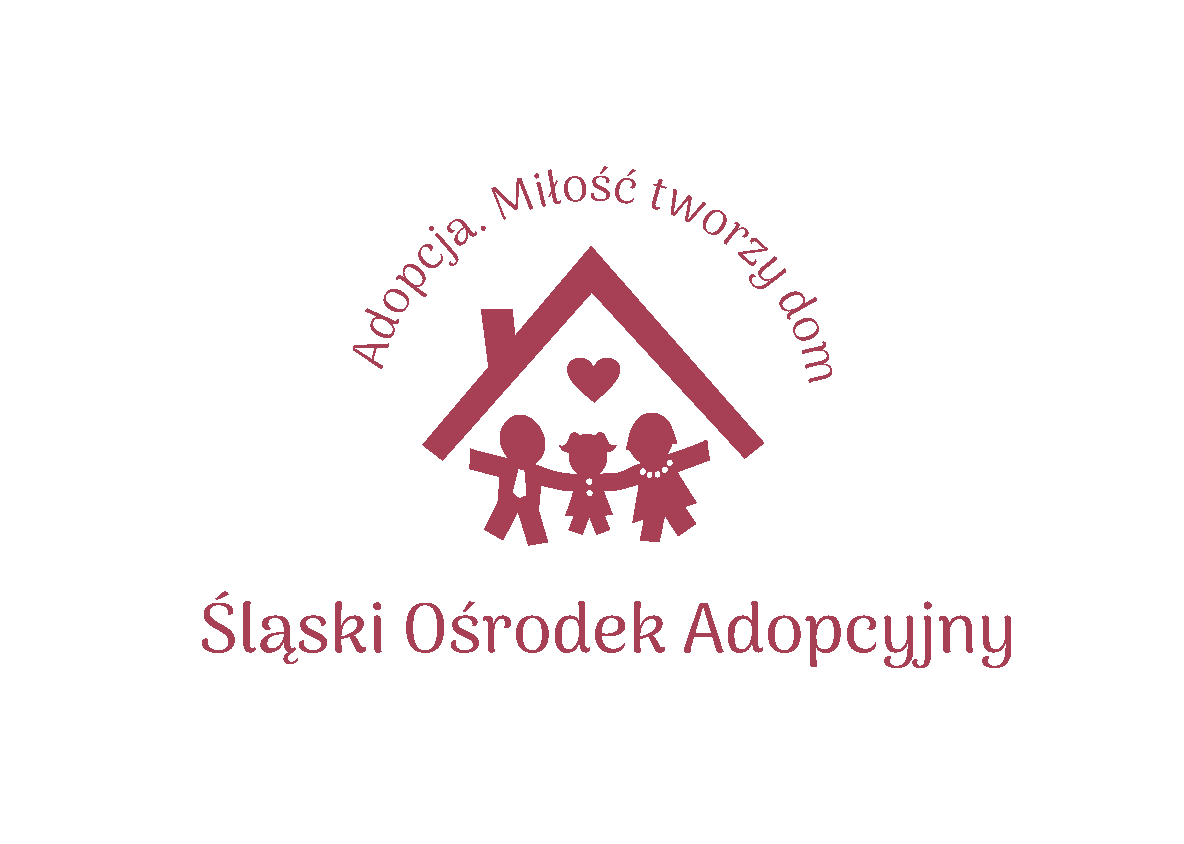 SPECYFIKACJA  WARUNKÓW  ZAMÓWIENIAzwana dalej SWZpostępowanie prowadzone jest w trybie podstawowym bez możliwości negocjacji, na podstawie art. 275 pkt 1 ustawy z dnia 11.09.2019 r. Prawo zamówień publicznych (Dz. U. z 2023 r. poz. 1605) zwanej  dalej w skrócie „ustawa” 
nr zamówienia publicznego: ŚOA.AK.331.3.6.2024Nazwa zamówienia: Rodzaj zamówienia: Usługi.Oznaczenie przedmiotu zamówienia według kodu Wspólnego Słownika Zamówień CPV:79341400 - 0 - Usługi prowadzenia kampanii reklamowych 79342200 - 5- Usługi w zakresie promocji Rozdział 1. Nazwa oraz adres ZamawiającegoWOJEWÓDZTWO ŚLĄSKIE - ŚLĄSKI OŚRODEK ADOPCYJNY W KATOWICACHul. Graniczna 29, 40-017 KatowiceNIP: 954-277-00-64Numer telefonu: 501-362-322,Adres e-mail: zamowienia@soa-katowice.pl,Godziny pracy Zamawiającego: od poniedziałku do piątku od 7:30 – 15:30.Uwaga! W przypadku gdy wniosek o wgląd w protokół, o którym mowa w art. 74 ust. 1 ustawy PZP wpłynie po godzinach pracy Zamawiającego, odpowiedź zostanie udzielona dnia następnego (roboczego). Uwaga! Zamawiający przypomina, że w toku postępowania zgodnie z art. 61 ust. 2 ustawy PZP komunikacja ustna dopuszczalna jest jedynie w toku negocjacji lub dialogu oraz w odniesieniu do informacji, które nie są istotne. Adres strony internetowej Zamawiającego, na której zamieszczona jest specyfikacja istotnych warunków zamówienia: https://www.platformazakupowa.pl/transakcja/902107, adres Platformy Zakupowej za pośrednictwem, której prowadzone jest postępowanie: Profil Nabywcy - Śląski Ośrodek Adopcyjny w Katowicach (platformazakupowa.pl).Informacja o finansowaniu zamówienia: Zamówienie dofinansowane przez Unię Europejską w ramach projektu pod nazwą Skoordynowane wsparcie pre i post adopcyjne. Sygnatura projektu: FESL.07.08-IZ.01-002B/23.  Rozdział 2. Tryb udzielenia zamówienia Niniejsze postępowanie prowadzone jest w trybie podstawowym bez możliwości negocjacji, na podstawie art. 275 pkt 1 ustawy. Wykonawca jest zobowiązany zapoznać się z treścią niniejszego dokumentu i załączników. W przypadku uwag czy wątpliwości proszony jest o zasygnalizowanie ich przed terminem składania ofert. Szczegóły i zasady kontaktu i porozumiewania się z wykonawcami wskazuje między innymi rozdział 9 SWZ. Zamawiający po terminie składania ofert nie będzie miał możliwości zmiany zasad postępowania wskazanych w niniejszej SWZ. Wartość zamówienia jest niższa od progów unijnych określonych w art. 3 ustawy w odniesieniu do usług.Postępowanie prowadzone jest przez komisję przetargową powołaną zarządzeniem Dyrektora Śląskiego Ośrodka Adopcyjnego  do przygotowania i przeprowadzenia niniejszego postępowania.Do czynności podejmowanych przez Zamawiającego i Wykonawców w postępowaniu o udzielenie zamówienia stosuje się przepisy ustawy Prawo zamówień publicznych oraz aktów wykonawczych wydanych na jej podstawie, a w sprawach nieuregulowanych przepisy ustawy z dnia 23.04.1964 r. - kodeks cywilny.Zamawiający informuje, iż zgodnie z przepisem art. 74 ust. 1 ustawy Protokół postępowania jest jawny 
i udostępniany na wniosek. Załączniki do protokołu postępowania udostępnia się po dokonaniu wyboru najkorzystniejszej oferty albo unieważnieniu postępowania, z tym że oferty wraz z załącznikami udostępnia się niezwłocznie po otwarciu ofert, nie później jednak niż w terminie 3 dni od dnia otwarcia ofert, przy czym nie udostępnia się informacji, które mają charakter poufny.Niniejsze postępowanie  zgodnie z art. 20 ust. 2 ustawy prowadzone jest w języku polskim.Zgodnie z art. 280 ust. 1 pkt 1 ustawy specyfikację warunków zamówienia można pobrać ze strony internetowej https://www.platformazakupowa.pl/transakcja/902107.   Rozdział  3. Opis przedmiotu zamówieniaPrzedmiotem zamówienia jest kompleksowe przygotowanie i przeprowadzenie kampanii społecznej mającej na celu promocję idei rodzicielstwa adopcyjnego, w ramach projektu „Skoordynowane wsparcie pre i post adopcyjne”, zgodnie z parametrami i szczegółowymi wytycznymi Zamawiającego zawartymi w OPZ (załącznik nr 1 do SWZ). Minimalny zakres działań w ramach kampanii obejmuje:1) Opracowanie kreatywnej koncepcji kampanii, strategii oraz harmonogramu działań w ramach kampanii.2) Realizację kampanii zgodnie z koncepcją kreatywną, strategią działań i harmonogramem zaproponowanym przez Wykonawcę oraz zaakceptowanym przez Zamawiającego – minimalny zakres kampanii obejmuje następujące działania:Organizacja konferencji inaugurującej kampanię społeczną;Przygotowanie autorskich materiałów informacyjnych i promocyjnych, w tym opracowanie elementów identyfikacji wizualnej oraz 4 filmów promocyjnych;Przeprowadzenie kampanii internetowej, z wykorzystaniem mediów społecznościowych Zamawiającego;Przygotowanie, zamieszczenie w mediach społecznościowych oraz promocja treści edukacyjnych – tj. co najmniej 5 podcastów edukacyjnych o długości między 30 a 45 minut;Przygotowanie i dystrybucja 2 spotów radiowych w stacjach radiowych, o długości nie krótszej niż 30 sekund;Przygotowanie i wykonanie materiałów na podstronę internetową dotyczącą kampanii (landing page); Współpraca z Ambasadorem kampanii (influencer marketing), zapewnionym przez Wykonawcę;Dodatkowa promocja kampanii w Internecie;Fotorelacja wydarzeń odbywających się w czasie prowadzenia kampanii;Stały monitoring wskaźników skuteczności przekazu i zapewnienie Zamawiającemu wglądu do bieżących statystyk dot. prowadzenia kampania. 3) Opracowanie końcowego raportu/podsumowania kampanii z oceną jej efektywności.4) Przeniesienie przez Wykonawcę na Zamawiającego autorskich praw majątkowych i praw pokrewnych do wytworzonych materiałów oraz utworów (np. tekstów, grafik, animacji, zdjęć, treści postów, artykułów, filmików, scenariuszy) powstałych w ramach kampanii, w tym do ich przetwarzania, tworzenia dzieł zależnych, powielania 
i publikowania na wszystkich polach dystrybucji.Szczegółowy opis przedmiotu zamówienia zawiera załącznik nr 1 do SWZ.Rozdział 4. Termin wykonania zamówienia. 1. Przedmiot zamówienia będzie realizowany w terminie od dnia zawarcia umowy, przy czym Zamawiający przewiduje publiczne rozpoczęcie kampanii w dniu 10 maja 2024 roku, a prowadzenie działań promocyjnych w miesiącach maj i czerwiec 2024 roku. Publiczne zakończenie kampanii nastąpi 23 czerwca 2024 roku.2. Przewidywany czas trwania publicznej kampanii – 45 dni kalendarzowych.3. Rozpoczęcie prac nad kampanią będącą przedmiotem zamówienia nastąpi z chwilą zawarcia umowy.4. Zakończenie realizacji całości umowy musi nastąpić w terminie do 4 miesięcy licząc od dnia zawarcia umowy.Rozdział 5.  Warunki udziału w postępowaniuO udzielenie zamówienia mogą ubiegać się Wykonawcy, którzy: nie podlegają wykluczeniu w przypadkach określonych w specyfikacji warunków zamówienia,spełniają warunki udziału w postępowaniu określone przez zamawiającego w specyfikacji warunków zamówienia. Warunki udziału w postępowaniu mogą dotyczyć: zdolności do występowania w obrocie gospodarczym;uprawnień do prowadzenia określonej działalności gospodarczej lub zawodowej, o ile wynika to z odrębnych przepisów;sytuacji ekonomicznej lub finansowej;zdolności technicznej lub zawodowej.W zakresie zdolności do występowania w obrocie gospodarczym - Zamawiający nie postawił warunku w tym zakresie.W zakresie uprawnień do prowadzenia określonej działalności gospodarczej lub zawodowej, o ile  wynika to z odrębnych przepisów - Zamawiający nie postawił warunku w tym zakresie. W zakresie sytuacji ekonomicznej lub finansowej - Zamawiający nie postawił warunku w tym zakresie. W zakresie zdolności technicznej lub zawodowej Zamawiający uzna warunek za spełniony, jeżeli Wykonawca: wykaże, że dysponuje co najmniej 5 osobami zdolnymi do wykonania niniejszego zamówienia tj.: 1 osobą (Koordynator kampanii), która w okresie ostatnich 3 lat (licząc wstecz od dnia, w którym upływa termin składania ofert) pełniła rolę/funkcję koordynatora w minimum 2 kampaniach społecznych lub/i edukacyjnych*;minimum 1 osobą (Specjalista ds. prowadzenia mediów społecznościowych) która w okresie ostatnich 3 lat (licząc wstecz od dnia, w którym upływa termin składania ofert) prowadziła media społecznościowe i redagowała publikowane treści w co najmniej dwóch kampaniach społecznych lub/i edukacyjnych*;minimum 1 osobą (Specjalista  ds. produkcji wideo) która w okresie ostatnich 3 lat (licząc wstecz od dnia, w którym upływa termin składania ofert)  brała udział w produkcji materiałów wideo (np. animacje, spoty informacyjne, reklamowe) w co najmniej 2 kampaniach społecznych lub/i edukacyjnych*;minimum 1 osobą (Grafik) która w okresie ostatnich 3 lat (licząc wstecz od dnia, w którym upływa termin składania ofert) przygotowywała materiały promocyjne lub/i reklamowe w co najmniej 
2 kampaniach społecznych lub/i edukacyjnych*;minimum 1 osobą (Specjalista ds. tworzenia stron internetowych) która w okresie ostatnich 3 lat (licząc wstecz od dnia, w którym upływa termin składania ofert) zaprojektowała i stworzyła co najmniej 2 strony internetowe*.UWAGA! *Za kampanię społeczną lub edukacyjną Zamawiający  uznaje zespół różnych, kompleksowych działań, skierowanych do określonej grupy docelowej, której celem było doprowadzenie do wzrostu świadomości lub wiedzy, zmiany myślenia, zachowania wobec określonego problemu społecznego lub doprowadzenie do rozwiązywania problemu społecznego o zasięgu co najmniej lokalnym, obejmujący łącznie co najmniej działania: informacyjne, edukacyjne, promocyjne, public relations o zasięgu co najmniej lokalnym, z wykorzystaniem narzędzi internetowych, nieprzerwanie przez okres 1 miesiąca.UWAGA! Zamawiający dopuszcza, aby jedna osoba pełniła więcej niż 1 funkcję w ramach realizacji przedmiotowego zamówienia, przy jednoczesnym spełnianiu warunków dla osób pełniących tę funkcję (np. funkcję grafika i specjalisty ds. produkcji wideo).Doświadczenie Koordynatora kampanii wskazane ponad doświadczenie minimalne w warunku udziału 
w postępowaniu, stanowi kryterium oceny ofert.w okresie ostatnich 3 lat (licząc wstecz od dnia, w którym upływa termin składania ofert), a jeżeli okres prowadzenia działalności jest krótszy – w tym okresie wykonał co najmniej 2 usługi polegające na  przygotowaniu i przeprowadzeniu kampanii społecznej lub/i edukacyjnej (zgodnie z definicją kampanii społecznej lub/i edukacyjnej, zawartą w Rozdziale 5 pkt. 6) o wartości (brutto) minimum 75 000,00 zł (siedemdziesiąt pięć tysięcy złotych brutto) każda. W przypadku, gdy wartość wykonanej usługi podana zostanie w innych walutach niż PLN, w celu dokonania oceny spełnienia warunków udziału w postępowaniu, Zamawiający zastosuje przeliczenie tych walut wg średniego kursu Narodowego Banku Polskiego (Tabela A kursów średnich walut obcych) na dzień publikacji ogłoszenia o zamówieniu. W razie gdy na ten dzień Narodowy Bank Polski nie opublikuje średnich kursów walut, do przeliczenia Zamawiający przyjmie pierwszy opublikowany po tej dacie średni kurs Narodowego Banku Polskiego. Zamawiający w niniejszym postępowaniu wymaga, aby na podstawie art. 125 ust. 1 ustawy w terminie składania ofert każdy z wykonawców złożył oświadczenie o spełnieniu warunków udziału w postępowaniu (treść oświadczenia zamieszczona w załączniku nr 3 do SWZ). W odniesieniu do warunków dotyczących wykształcenia, kwalifikacji zawodowych lub doświadczenia, wykonawcy wspólnie ubiegający się o udzielenie zamówienia mogą polegać na zdolnościach tych z wykonawców, którzy wykonają usługi, do realizacji których te zdolności są wymagane.W przypadku, o którym mowa w ust. 8, wykonawcy wspólnie ubiegający się o udzielenie zamówienia są zobowiązani dołączać do oferty oświadczenie, z którego będzie wynikać, które części zamówienia wykonają poszczególni wykonawcy. Wzór oświadczenia stanowi załącznik nr 8 do SWZ.Wykonawca może w celu potwierdzenia spełniania warunków udziału w postępowaniu polegać na zdolnościach technicznych lub zawodowych podmiotów udostępniających zasoby, niezależnie od charakteru prawnego łączących go z nimi stosunków prawnych.Wykonawca, który polega na zdolnościach podmiotów udostępniających zasoby, składa, wraz z ofertą, zobowiązanie podmiotu udostępniającego zasoby do oddania mu do dyspozycji niezbędnych zasobów na potrzeby realizacji danego zamówienia lub inny podmiotowy środek dowodowy potwierdzający, że wykonawca realizując zamówienie, będzie dysponował niezbędnymi zasobami tych podmiotów.Zobowiązanie podmiotu udostępniającego zasoby, o którym mowa w ust. 11, potwierdza, że stosunek łączący wykonawcę z podmiotami udostępniającymi zasoby gwarantuje rzeczywisty dostęp do tych zasobów oraz określa w szczególności:zakres dostępnych wykonawcy zasobów podmiotu udostępniającego zasoby;sposób i okres udostępnienia wykonawcy i wykorzystania przez niego zasobów podmiotu udostępniającego te zasoby przy wykonywaniu zamówienia;czy i w jakim zakresie podmiot udostępniający zasoby, na zdolnościach którego wykonawca polega w odniesieniu do warunków udziału w postępowaniu dotyczących wykształcenia, kwalifikacji zawodowych lub doświadczenia, zrealizuje roboty budowlane lub usługi, których wskazane zdolności dotyczą. Zobowiązanie podmiotu udostępniającego zasoby należy złożyć w postaci elektronicznej i opatrzeć kwalifikowanym podpisem elektronicznym lub podpisem zaufanym lub podpisem osobistym. Szczegóły 
i wymagania określono w rozdziale 9 SWZ. Rozdział 6. Podstawy wykluczenia.Zgodnie z treścią art. 108 ust. 1 ustawy z postępowania o udzielenie zamówienia wyklucza się wykonawcę:będącego osobą fizyczną, którego prawomocnie skazano za przestępstwo:udziału w zorganizowanej grupie przestępczej albo związku mającym na celu popełnienie przestępstwa lub przestępstwa skarbowego, o którym mowa w art. 258 Kodeksu karnego,handlu ludźmi, o którym mowa w art. 189a Kodeksu karnego,o którym mowa w art. 228-230a, art. 250a Kodeksu karnego lub w art. 46 lub art. 48 ustawy z dnia 25 czerwca 2010 r. o sporcie lub w art. 54 ust. 1-4 ustawy z dnia 12 maja 2011r. o refundacji leków, środków spożywczych specjalnego przeznaczenia żywieniowego oraz wyrobów medycznych,finansowania przestępstwa o charakterze terrorystycznym, o którym mowa w art. 165a Kodeksu karnego, lub przestępstwo udaremniania lub utrudniania stwierdzenia przestępnego pochodzenia pieniędzy lub ukrywania ich pochodzenia, o którym mowa w art. 299 Kodeksu karnego,o charakterze terrorystycznym, o którym mowa w art. 115 § 20 Kodeksu karnego, lub mające na celu popełnienie tego przestępstwa,powierzenia wykonywania pracy małoletniemu cudzoziemcowi, o którym mowa w art. 9 ust. 2 ustawy z dnia 15 czerwca 2012 r. o skutkach powierzania wykonywania pracy cudzoziemcom przebywającym wbrew przepisom na terytorium Rzeczypospolitej Polskiej (Dz. U. poz. 769),przeciwko obrotowi gospodarczemu, o których mowa w art. 296-307 Kodeksu karnego, przestępstwo oszustwa, o którym mowa w art. 286 Kodeksu karnego, przestępstwo przeciwko wiarygodności dokumentów, o których mowa w art. 270-277d Kodeksu karnego, lub przestępstwo skarbowe,o którym mowa w art. 9 ust. 1 i 3 lub art. 10 ustawy z dnia 15 czerwca 2012 r. o skutkach powierzania wykonywania pracy cudzoziemcom przebywającym wbrew przepisom na terytorium Rzeczypospolitej Polskiej  - lub za odpowiedni czyn zabroniony określony w przepisach prawa obcego;jeżeli urzędującego członka jego organu zarządzającego lub nadzorczego, wspólnika spółki w spółce jawnej lub partnerskiej albo komplementariusza w spółce komandytowej lub komandytowo-akcyjnej lub prokurenta prawomocnie skazano za przestępstwo, o którym mowa w pkt 1;wobec którego wydano prawomocny wyrok sądu lub ostateczną decyzję administracyjną o zaleganiu z uiszczeniem podatków, opłat lub składek na ubezpieczenie społeczne lub zdrowotne, chyba że wykonawca odpowiednio przed upływem terminu do składania wniosków o dopuszczenie do udziału w postępowaniu albo przed upływem terminu składania ofert dokonał płatności należnych podatków, opłat lub składek na ubezpieczenie społeczne lub zdrowotne wraz z odsetkami lub grzywnami lub zawarł wiążące porozumienie w sprawie spłaty tych należności;wobec którego prawomocnie orzeczono zakaz ubiegania się o zamówienia publiczne;jeżeli zamawiający może stwierdzić, na podstawie wiarygodnych przesłanek, że wykonawca zawarł z innymi wykonawcami porozumienie mające na celu zakłócenie konkurencji, w szczególności jeżeli należąc do tej samej grupy kapitałowej w rozumieniu ustawy z dnia 16 lutego 2007 r. o ochronie konkurencji i konsumentów, złożyli odrębne oferty, oferty częściowe lub wnioski o dopuszczenie do udziału w postępowaniu, chyba że wykażą, że przygotowali te oferty lub wnioski niezależnie od siebie;jeżeli, w przypadkach, o których mowa w art. 85 ust. 1, doszło do zakłócenia konkurencji wynikającego z wcześniejszego zaangażowania tego wykonawcy lub podmiotu, który należy z wykonawcą do tej samej grupy kapitałowej w rozumieniu ustawy z dnia 16 lutego 2007 r. o ochronie konkurencji i konsumentów, chyba że spowodowane tym zakłócenie konkurencji może być wyeliminowane w inny sposób niż przez wykluczenie wykonawcy z udziału w postępowaniu o udzielenie zamówienia.Wykluczenie wykonawcy następuje:w przypadkach, o których mowa w art. 108 ust. 1 pkt 1 lit. a-g i pkt 2, na okres 5 lat od dnia uprawomocnienia się wyroku potwierdzającego zaistnienie jednej z podstaw wykluczenia, chyba że w tym wyroku został określony inny okres wykluczenia;w przypadkach, o których mowa w art. 108 ust. 1 pkt 1 lit. h i pkt 2, gdy osoba, o której mowa w tych przepisach, została skazana za przestępstwo wymienione w art. 108 ust. 1 pkt 1 lit. h, na okres 3 lat od dnia uprawomocnienia się odpowiednio wyroku potwierdzającego zaistnienie jednej z podstaw wykluczenia, wydania ostatecznej decyzji lub zaistnienia zdarzenia będącego podstawą wykluczenia, chyba że w wyroku lub decyzji został określony inny okres wykluczenia;w przypadku, o którym mowa w art. 108 ust. 1 pkt 4, na okres, na jaki został prawomocnie orzeczony zakaz ubiegania się o zamówienia publiczne;w przypadkach, o których mowa w art. 108 ust. 1 pkt 5 i 6, na okres 3 lat od zaistnienia zdarzenia będącego podstawą wykluczenia.Wykonawca może zostać wykluczony przez zamawiającego na każdym etapie postępowania o udzielenie  zamówienia.Zamawiający nie przewiduje podstaw wykluczenia wskazanych w art.109 ust. 1 ustawy PZP.Wykonawca nie podlega wykluczeniu w okolicznościach określonych w art. 108 ust. 1 pkt 1, 2 i 5, jeżeli udowodni zamawiającemu, że spełnił łącznie następujące przesłanki:naprawił lub zobowiązał się do naprawienia szkody wyrządzonej przestępstwem, wykroczeniem lub swoim nieprawidłowym postępowaniem, w tym poprzez zadośćuczynienie pieniężne;wyczerpująco wyjaśnił fakty i okoliczności związane z przestępstwem, wykroczeniem lub swoim nieprawidłowym postępowaniem oraz spowodowanymi przez nie szkodami, aktywnie współpracując odpowiednio z właściwymi organami, w tym organami ścigania, lub zamawiającym;podjął konkretne środki techniczne, organizacyjne i kadrowe, odpowiednie dla zapobiegania dalszym przestępstwom, wykroczeniom lub nieprawidłowemu postępowaniu, w szczególności:zerwał wszelkie powiązania z osobami lub podmiotami odpowiedzialnymi za nieprawidłowe postępowanie wykonawcy,zreorganizował personel,wdrożył system sprawozdawczości i kontroli,utworzył struktury audytu wewnętrznego do monitorowania przestrzegania przepisów, wewnętrznych regulacji lub standardów,wprowadził wewnętrzne regulacje dotyczące odpowiedzialności i odszkodowań za nieprzestrzeganie przepisów, wewnętrznych regulacji lub standardów.Zamawiający oceni, czy podjęte przez wykonawcę czynności, o których mowa w ust. 4, są wystarczające do wykazania jego rzetelności, uwzględniając wagę i szczególne okoliczności czynu wykonawcy. Jeżeli podjęte przez wykonawcę czynności, o których mowa w ust. 4, nie są wystarczające do wykazania jego rzetelności, zamawiający wykluczy wykonawcę.Zamawiający w niniejszym postępowaniu wymaga, aby wykonawcy na podstawie art. 125 ust. 1 ustawy w terminie składania ofert złożyli oświadczenie o braku podstaw do wykluczenia z postępowania wskazanych w SWZ (treść oświadczenia zamieszczona w załączniku nr 4 do SWZ). W przypadku wspólnego ubiegania się o zamówienie przez wykonawców, oświadczenie, o którym mowa w ust. 6 składa każdy z wykonawców. Wykonawca, w przypadku polegania na zdolnościach lub sytuacji podmiotów udostępniających zasoby, przedstawia, wraz z oświadczeniem, o którym mowa w ust. 6, także oświadczenie podmiotu udostępniającego zasoby, potwierdzające brak podstaw wykluczenia tego podmiotu oraz odpowiednio spełnianie warunków udziału w postępowaniu, w zakresie, w jakim wykonawca powołuje się na jego zasoby (art. 125 ust 5 ustawy).Oświadczenie, o którym mowa powyżej pod rygorem nieważności musi być złożone w formie elektronicznej, w postaci elektronicznej podpisane elektronicznym kwalifikowanym podpisem, podpisem zaufanym lub podpisem osobistym. Szczegóły i wymagania określono w rozdziale 9 pkt 2 SWZ.Na podstawie art. 7 ustawy z dnia 13 kwietnia 2022r. o szczególnych rozwiązaniach w zakresie przeciwdziałania wspieraniu agresji na Ukrainę oraz służących ochronie bezpieczeństwa narodowego (zwanej dalej „ustawą”) z postępowania o udzielenie zamówienia publicznego wyklucza się:Wykonawcę oraz uczestnika konkursu wymienionego w wykazach określonych w rozporządzeniu 765/2006 i rozporządzeniu 269/2014 albo wpisanego na listę na podstawie decyzji w sprawie wpisu na listę rozstrzygającej o zastosowaniu środka, o którym mowa w art. 1 pkt 3 ustawy;Wykonawcę oraz uczestnika konkursu, którego beneficjentem rzeczywistym w rozumieniu ustawy z dnia 01 marca 2018 r o przeciwdziałaniu praniu pieniędzy oraz finansowaniu terroryzmu (Dz.U z 2022r. poz.593, poz. 655) jest osoba wymieniona w wykazach określonych w rozporządzeniu 765/2006 i rozporządzeniu 269/2014 albo wpisana na listę lub będąca takim beneficjentem rzeczywistym od dnia 24 lutego 2022r., o ile została wpisana na listę na podstawie decyzji w sprawie wpisu na listę rozstrzygającej o zastosowaniu środka, o którym mowa w art. 1 pkt 3 ustawy,Wykonawcę oraz uczestnika konkursu, którego jednostką dominującą w rozumieniu art. 3 pkt 37 ustawy z dnia 29 września 1994r. o rachunkowości (Dz.U z 2021r poz.217,2105,2106) jest podmiot wymieniony w wykazach określonych w rozporządzeniu 765/2006 i rozporządzeniu 269/2014 albo wpisany na listę lub będący taką jednostką dominującą od dnia 24 lutego 2022r., o ile został wpisany na listę na podstawie decyzji w sprawie wpisu na listę rozstrzygającej o zastosowaniu środka, o którym mowa w art. 1 pkt 3 ustawy.Wykluczenie, o którym mowa w ust. 10 następuje na okres trwania tych okoliczności.W przypadku Wykonawcy wykluczonego na podstawie ust. 10 Zamawiający odrzuca ofertę takiego Wykonawcy, nie zaprasza go do złożenia oferty wstępnej, oferty podlegającej negocjacjom, oferty dodatkowej, oferty lub oferty ostatecznej, nie zaprasza go do negocjacji lub dialogu, a także nie prowadzi z takim Wykonawcą negocjacji lub dialogu, odrzuca wniosek o dopuszczenie do udziału w konkursie, nie zaprasza do złożenia pracy konkursowej lub nie przeprowadza oceny pracy konkursowej, odpowiednio do trybu stosowanego do udzielenia zamówienia publicznego oraz etapu prowadzonego postępowania o udzielenie zamówienia publicznego.Rozdział 7. Informacja o przedmiotowych środkach dowodowych1. Jako przedmiotowy środek dowodowy – na potwierdzenie zgodności z cechami lub kryteriami określonymi w opisie kryteriów oceny ofert, o których mowa w rozdziale 15 SWZ Wykonawca musi złożyć wraz z ofertą jedną próbkę: wstępną koncepcję kreatywną kampanii, na podstawie której Zamawiający przyzna punkty Wykonawcy w kryterium „Wstępna koncepcja kreatywna kampanii”.2. Próbka powinna zawierać minimum: wstępny opis koncepcji kreatywnej kampanii, opis proponowanej formy (tj. szczegółowe opisanie planowanych działań reklamowych oraz ich form), opis działań zgodny z założeniami kampanii 
i jej celem, opis i wstępny projekt graficzny kreacji wizualnej. 3. Próbka musi być opracowana w postaci elektronicznej w pełnym kolorze w jednym egzemplarzu. Wykonawca powinien opisać ją w taki sposób,  aby Zamawiający mógł ją zidentyfikować i prawidłowo ocenić. 4. Zamawiający rekomenduje wykorzystanie formatów: .pdf .doc .docx .rtf .xls .xlsx ze szczególnym wskazaniem na .pdf. Próbka „wstępna koncepcja kreatywna kampanii” stanowi wstępny projekt. W przypadku wyboru przez Zamawiającego oferty Wykonawcy jako najkorzystniejszej, Wykonawca będzie zobligowany do przygotowania koncepcji kreatywnej kampanii na podstawie próbki złożonej wraz z ofertą, zgodnie z wytycznymi Zamawiającego zawartymi w OPZ.Uwaga!Oferta Wykonawcy otrzyma 0 punktów w kryterium „Wstępna koncepcja kreatywna kampanii”, w przypadku, gdy do oferty Wykonawcy:a) nie zostanie dołączona próbka w celu uzyskania punktów w kryterium „Wstępna koncepcja kreatywna kampanii”;b) zostaną dołączone dwie (i więcej) różne próbki w celu uzyskania punktów w kryterium „Wstępna koncepcja kreatywna kampanii”;c) zostanie dołączona próbka, która będzie odbiegała rażąco od wymogów Zamawiającego w taki sposób, że nie będzie możliwa jej ocena w oparciu o przyjęte elementy.W ww. przypadkach, Wykonawca zobowiązany będzie do realizacji przedmiotu zamówienia zgodnie z zapisami w Opisie przedmiotu zamówienia (załącznik nr 1 do SWZ), stanowiącymi wymagania minimalne w stosunku do przedmiotu zamówienia.5. Przedmiotowy środek dowodowy (próbka) nie podlega procedurze uzupełnienia zgodnie z art. 107 ust. 3.6. Przedmiotowy środek dowodowy przekazuje się:- w postaci elektronicznej i opatruje się kwalifikowanym podpisem elektronicznym lub podpisem zaufanym lub podpisem osobistym Wykonawcy/Wykonawców wspólnie ubiegających się o udzielenie zamówienia,- w przypadku gdy przedmiotowy środek dowodowy został sporządzony jako dokument w postaci papierowej i opatrzony własnoręcznym podpisem, przekazuje się cyfrowe odwzorowanie tego dokumentu opatrzone kwalifikowanym podpisem elektronicznym lub podpisem zaufanym lub podpisem osobistym, poświadczające zgodność cyfrowego odwzorowania z dokumentem w postaci papierowej.7. Poświadczenia zgodności cyfrowego odwzorowania z dokumentem w postaci papierowej dokonuje odpowiednio Wykonawca lub Wykonawca wspólnie ubiegający się o udzielenie zamówienia. Poświadczenia zgodności cyfrowego odwzorowania z dokumentem w postaci papierowej może dokonać również notariusz.8. Przedmiotowe środki dowodowe sporządzone w języku obcym przekazuje się wraz z tłumaczeniem na język polski.9. Sposób sporządzenia dokumentów elektronicznych, oświadczeń lub elektronicznych kopii dokumentów lub oświadczeń musi być zgodny z wymaganiami określonymi w rozporządzeniu Prezesa Rady Ministrów z dnia 30 grudnia 2020 r. w sprawie sposobu sporządzania i przekazywania informacji oraz wymagań technicznych dla dokumentów elektronicznych oraz środków komunikacji elektronicznej w postępowaniu o udzielenie zamówienia publicznego lub w konkursie.Rozdział 8. Wykaz oświadczeń potwierdzających spełnianie warunków udziału w postępowaniu oraz brak podstaw wykluczenia oraz podmiotowych środków dowodowychOświadczenia składane obligatoryjnie wraz z ofertą:W celu potwierdzenia spełnienia warunków udziału w postępowaniu, wykonawca musi dołączyć do oferty oświadczenie wykonawcy o spełnieniu warunków udziału w postępowaniu określonych przez  Zamawiającego (treść oświadczenia zamieszczona w załączniku nr 3 do SWZ).W celu potwierdzenia braku podstaw do wykluczenia wykonawcy z postępowania o udzielenie zamówienia publicznego, o których mowa  rozdziale 6 SWZ, wykonawca zobowiązany jest dołączyć do oferty oświadczenie wykonawcy o braku podstaw do wykluczenia (treść oświadczenia zamieszczona w załączniku nr 4 do SWZ).Wykonawca, w przypadku polegania na zdolnościach lub sytuacji podmiotów udostępniających zasoby, składa, wraz z oświadczeniami, o których mowa w pkt 1) i 2), także oświadczenia podmiotu udostępniającego zasoby, potwierdzające brak podstaw wykluczenia tego podmiotu oraz odpowiednio spełnianie warunków udziału w postępowaniu, w zakresie, w jakim wykonawca powołuje się na jego zasoby, W przypadku wspólnego ubiegania się o zamówienie przez wykonawców, oświadczenia, o których mowa w pkt 1) i 2), składa każdy z wykonawców. Oświadczenia te potwierdzają brak podstaw wykluczenia oraz spełnianie warunków udziału w postępowaniu w zakresie, w jakim każdy z wykonawców wykazuje spełnianie warunków udziału w postępowaniu. Wykonawcy wspólnie ubiegający się o udzielenie zamówienia są zobowiązani dołączać do oferty oświadczenie, z którego będzie wynikać, które usługi wykonają poszczególni wykonawcy (Załącznik nr 8 do SWZ).Wykonawca, który polega na zdolnościach podmiotów udostępniających zasoby, składa, wraz z  ofertą, zobowiązanie podmiotu udostępniającego zasoby do oddania mu do dyspozycji niezbędnych zasobów na potrzeby realizacji danego zamówienia lub inny podmiotowy środek dowodowy potwierdzający, że wykonawca realizując zamówienie, będzie dysponował niezbędnymi zasobami tych podmiotów.Dodatkowe oświadczenia składane obligatoryjnie wraz z ofertą wymagane przy poleganiu na zdolnościach lub sytuacji podmiotów udostępniających zasoby:Wykonawca, który polega na zdolnościach lub sytuacji podmiotów udostępniających zasoby, składa, wraz z  ofertą, zobowiązanie podmiotu udostępniającego zasoby do oddania mu do dyspozycji niezbędnych zasobów na potrzeby realizacji danego zamówienia lub inny podmiotowy środek dowodowy potwierdzający, że wykonawca realizując zamówienie, będzie dysponował niezbędnymi zasobami tych podmiotów. Szczegółowe zasady  polegania na zdolnościach lub sytuacji podmiotów udostępniających zasoby zostały określone w Rozdziale 5 ust. 10 – 13 SWZ.Podmiotowe środki dowodowe, które Wykonawca będzie zobowiązany złożyć na wezwanie 
w wyznaczonym przez Zamawiającego, nie krótszym niż 5 dni terminie - dotyczy wykonawcy, którego oferta została najwyżej ocenionaw celu potwierdzenia spełniania warunku dotyczącego zdolności technicznej lub zawodowej, Zamawiający żąda od wykonawcy:wykazu osób, skierowanych przez wykonawcę do realizacji zamówienia publicznego, w szczególności odpowiedzialnych za świadczenie usług, wraz z informacjami na temat ich doświadczenia niezbędnego do wykonania zamówienia publicznego, oraz informacją o podstawie do dysponowania tymi osobami -  wzór wykazu zawiera załącznik nr 5 do SWZ.wykazu usług wykonanych w okresie ostatnich 3 lat (licząc wstecz od dnia, w którym upływa termin składania ofert), a jeżeli okres prowadzenia działalności jest krótszy  w tym okresie  wraz z podaniem ich wartości, przedmiotu, daty wykonania i podmiotów,  na rzecz których zostały wykonane - wzór wykazu zawiera załącznik nr 6 do SWZ.UWAGA! 1. Zamawiający dokona oceny spełnienia warunków udziału w postępowaniu na zasadzie spełnia-nie spełnia.2. Jeżeli Wykonawca powołuje się na doświadczenie w realizacji usług, wykonywanych wspólnie z innymi Wykonawcami, wykaz o którym mowa powyżej dotyczy tych usług, w których wykonaniu Wykonawca bezpośrednio uczestniczył.w celu potwierdzenia braku podstaw wykluczenia z postępowania:oświadczenie o aktualności informacji zawartych w oświadczeniu, o którym mowa w art.125 ust.1  ustawy w zakresie podstaw wykluczenia z postępowania przez Zamawiającego – wzór oświadczenia zawiera załącznik nr 9 do SWZ,UWAGA! W przypadku wspólnego ubiegania się o zamówienie przez Wykonawców oraz w przypadku podmiotów udostępniających zasoby Wykonawcy oświadczenie, o którym mowa w pkt 2 ppkt a) składa każdy z Wykonawców .Jeżeli wykonawca nie złożył oświadczenia, o którym mowa w art. 125 ust. 1, podmiotowych środków dowodowych, innych dokumentów lub oświadczeń składanych w postępowaniu lub są one niekompletne lub zawierają błędy, zamawiający wzywa wykonawcę odpowiednio do ich złożenia, poprawienia lub uzupełnienia w wyznaczonym terminie, chyba że:oferta wykonawcy podlegają odrzuceniu bez względu na ich złożenie, uzupełnienie lub poprawienie lubzachodzą przesłanki unieważnienia postępowania.Zamawiający może żądać od wykonawców wyjaśnień dotyczących treści oświadczenia, o którym mowa w art. 125 ust. 1, lub złożonych podmiotowych środków dowodowych lub innych dokumentów lub oświadczeń składanych w postępowaniu.Jeżeli złożone przez wykonawcę oświadczenie, o którym mowa w art. 125 ust. 1, lub podmiotowe środki dowodowe budzą wątpliwości zamawiającego, może on zwrócić się bezpośrednio do podmiotu, który jest w posiadaniu informacji lub dokumentów istotnych w tym zakresie dla oceny spełniania przez wykonawcę warunków udziału w postępowaniu lub braku podstaw wykluczenia, o przedstawienie takich informacji lub dokumentów.Rozdział 9. Informacje o środkach komunikacji elektronicznej, przy użyciu których zamawiający będzie komunikował się z wykonawcami, oraz informacje o wymaganiach technicznych 
i organizacyjnych sporządzania, wysyłania i odbierania korespondencji elektronicznej.Informacje o sposobie porozumiewania się zamawiającego z wykonawcami oraz przekazywania oświadczeń lub dokumentówOsobą uprawnioną do kontaktu z Wykonawcami jest:w zakresie procedury przetargowej Joanna Peretiatkowicz tel. 501-362-322.Postępowanie prowadzone jest w języku polskim w formie elektronicznej za pośrednictwem platformazakupowa.pl  pod adresem: https://www.platformazakupowa.pl/transakcja/902107W celu skrócenia czasu udzielenia odpowiedzi na pytania preferuje się, aby komunikacja między zamawiającym a wykonawcami, w tym wszelkie oświadczenia, wnioski, zawiadomienia oraz informacje, przekazywane były w formie elektronicznej za pośrednictwem platformazakupowa.pl i formularza „Wyślij wiadomość do zamawiającego”. Za datę przekazania (wpływu) oświadczeń, wniosków, zawiadomień oraz informacji przyjmuje się datę ich przesłania za pośrednictwem platformazakupowa.pl poprzez kliknięcie przycisku  „Wyślij wiadomość do zamawiającego” po których pojawi się komunikat, że wiadomość została wysłana do zamawiającego.Zamawiający będzie przekazywał wykonawcom informacje w formie elektronicznej za pośrednictwem platformazakupowa.pl Informacje dotyczące odpowiedzi na pytania, zmiany specyfikacji, zmiany terminu składania i otwarcia ofert Zamawiający będzie zamieszczał na platformie w sekcji “Komunikaty”. Korespondencja, której zgodnie z obowiązującymi przepisami adresatem jest konkretny wykonawca, będzie przekazywana w formie elektronicznej za pośrednictwem platformazakupowa.pl do konkretnego wykonawcy.Wykonawca jako podmiot profesjonalny ma obowiązek sprawdzania komunikatów i wiadomości bezpośrednio na platformazakupowa.pl przesłanych przez zamawiającego, gdyż system powiadomień może ulec awarii lub powiadomienie może trafić do folderu SPAM.Zamawiający, zgodnie z Rozporządzeniem Prezesa Rady Ministrów z dnia 30 grudnia 2020 r. w sprawie sposobu sporządzania i przekazywania informacji oraz wymagań technicznych dla dokumentów elektronicznych oraz środków komunikacji elektronicznej w postępowaniu o udzielenie zamówienia publicznego lub konkursie, określa niezbędne wymagania sprzętowo - aplikacyjne umożliwiające pracę na platformazakupowa.pl, tj.:stały dostęp do sieci Internet o gwarantowanej przepustowości nie mniejszej niż 512 kb/s,komputer klasy PC lub MAC o następującej konfiguracji: pamięć min. 2 GB Ram, procesor Intel IV 2 GHZ lub jego nowsza wersja, jeden z systemów operacyjnych - MS Windows 7, Mac Os x 10 4, Linux, lub ich nowsze wersje,zainstalowana dowolna przeglądarka internetowa, w przypadku Internet Explorer minimalnie wersja 10 0.,włączona obsługa JavaScript,zainstalowany program Adobe Acrobat Reader lub inny obsługujący format plików .pdf,Platformazakupowa.pl działa według standardu przyjętego w komunikacji sieciowej - kodowanie UTF8,Oznaczenie czasu odbioru danych przez platformę zakupową stanowi datę oraz dokładny czas (hh:mm:ss) generowany wg. czasu lokalnego serwera synchronizowanego z zegarem Głównego Urzędu Miar.Wykonawca, przystępując do niniejszego postępowania o udzielenie zamówienia publicznego:akceptuje warunki korzystania z platformazakupowa.pl określone w Regulaminie zamieszczonym na stronie internetowej pod linkiem  w zakładce „Regulamin" oraz uznaje go za wiążący,zapoznał i stosuje się do Instrukcji składania ofert/wniosków dostępnej pod linkiem.Zamawiający nie ponosi odpowiedzialności za złożenie oferty w sposób niezgodny z Instrukcją korzystania z platformazakupowa.pl w szczególności za sytuację, gdy zamawiający zapozna się z treścią oferty przed upływem terminu składania ofert (np. złożenie oferty w zakładce „Wyślij wiadomość do zamawiającego”). Taka oferta zostanie uznana przez Zamawiającego za ofertę handlową i nie będzie brana pod uwagę w przedmiotowym postępowaniu ponieważ nie został spełniony obowiązek narzucony w art. 221 Ustawy Prawo Zamówień Publicznych.Zamawiający informuje, że instrukcje korzystania z platformazakupowa.pl dotyczące w szczególności logowania, składania wniosków o wyjaśnienie treści SWZ, składania ofert oraz innych czynności podejmowanych w niniejszym postępowaniu przy użyciu platformazakupowa.pl znajdują się w zakładce „Instrukcje dla Wykonawców" na stronie internetowej pod adresem: https://platformazakupowa.pl/strona/45-instrukcje.Opis sposobu przygotowania ofert oraz dokumentów wymaganych przez zamawiającego w specyfikacji:Oferta oraz podmiotowe środki dowodowe, w tym zobowiązanie podmiotu udostępniającego zasoby składane elektronicznie muszą zostać podpisane elektronicznym kwalifikowanym podpisem lub podpisem zaufanym lub podpisem osobistym. W procesie składania oferty na platformie,  podpis elektroniczny wykonawca składa bezpośrednio na dokumencie, który następnie przesyła do systemu (opcja rekomendowana przez platformazakupowa.pl).W przypadku gdy podmiotowe środki dowodowe, lub dokumenty potwierdzające umocowanie do reprezentowania odpowiednio wykonawcy, wykonawców wspólnie ubiegających się 
o udzielenie zamówienia publicznego, podmiotu udostępniającego zasoby zostały wystawione przez upoważnione podmioty inne niż wykonawca, wykonawca wspólnie ubiegający się o udzielenie zamówienia, podmiot udostępniający zasoby lub podwykonawca, zwane dalej "upoważnionymi podmiotami", jako dokument elektroniczny, przekazuje się ten dokument.W przypadku gdy podmiotowe środki dowodowe, lub dokumenty potwierdzające umocowanie do reprezentowania, zostały wystawione przez upoważnione podmioty jako dokument w postaci papierowej, przekazuje się cyfrowe odwzorowanie tego dokumentu opatrzone kwalifikowanym podpisem elektronicznym, podpisem zaufanym lub podpisem osobistym, poświadczającym zgodność cyfrowego odwzorowania z dokumentem w postaci papierowej.  Poświadczenia zgodności cyfrowego odwzorowania z dokumentem w postaci papierowej, o którym mowa w pkt 3), dokonuje w przypadku: podmiotowych środków dowodowych oraz dokumentów potwierdzających umocowanie do reprezentowania - odpowiednio wykonawca, wykonawca wspólnie ubiegający się o udzielenie zamówienia, podmiot udostępniający zasoby lub podwykonawca, w zakresie podmiotowych środków dowodowych lub dokumentów potwierdzających umocowanie do reprezentowania, które każdego z nich dotyczą, innych dokumentów - odpowiednio wykonawca lub wykonawca wspólnie ubiegający się o udzielenie zamówienia, w zakresie dokumentów, które każdego z nich dotyczą. Podmiotowe środki dowodowe oraz zobowiązanie podmiotu udostępniającego zasoby, niewystawione przez upoważnione podmioty, oraz pełnomocnictwo przekazuje się w postaci elektronicznej i opatruje się kwalifikowanym podpisem elektronicznym, podpisem zaufanym lub podpisem osobistym. W przypadku gdy podmiotowe środki dowodowe oraz zobowiązanie podmiotu udostępniającego zasoby, niewystawione przez upoważnione podmioty lub pełnomocnictwo, zostały sporządzone jako dokument w postaci papierowej i opatrzone własnoręcznym podpisem, przekazuje się cyfrowe odwzorowanie tego dokumentu opatrzone kwalifikowanym podpisem elektronicznym, podpisem zaufanym lub podpisem osobistym, poświadczającym zgodność cyfrowego odwzorowania z dokumentem w postaci papierowej.Poświadczenia zgodności cyfrowego odwzorowania z dokumentem w postaci papierowej, o którym mowa 
w pkt 6), dokonuje w przypadku: podmiotowych środków dowodowych - odpowiednio wykonawca, wykonawca wspólnie ubiegający się 
o udzielenie zamówienia, podmiot udostępniający zasoby lub podwykonawca, w zakresie podmiotowych środków dowodowych, które każdego z nich dotyczą; zobowiązania podmiotu udostępniającego zasoby - odpowiednio wykonawca lub wykonawca wspólnie ubiegający się o udzielenie zamówienia; pełnomocnictwa - mocodawca. 8. Poświadczenia zgodności cyfrowego odwzorowania z dokumentem w postaci papierowej, o którym mowa w pkt 3) i 6), może dokonać również notariusz. 9. Przez cyfrowe odwzorowanie, o którym mowa powyżej, należy rozumieć dokument elektroniczny będący kopią elektroniczną treści zapisanej w postaci papierowej, umożliwiający zapoznanie się z tą treścią i jej zrozumienie, bez konieczności bezpośredniego dostępu do oryginału.Oferta powinna być:sporządzona na podstawie załączników niniejszej SWZ w języku polskim,złożona przy użyciu środków komunikacji elektronicznej tzn. za pośrednictwem platformazakupowa.pl,podpisana kwalifikowanym podpisem elektronicznym lub podpisem zaufanym lub podpisem osobistym przez osobę/osoby upoważnioną/upoważnione.Podpisy kwalifikowane wykorzystywane przez Wykonawców do podpisywania wszelkich plików muszą spełniać wymogi “Rozporządzenia Parlamentu Europejskiego i Rady w sprawie identyfikacji elektronicznej i usług zaufania w odniesieniu do transakcji elektronicznych na rynku wewnętrznym (eIDAS) (UE) nr 910/2014 - od 1 lipca 2016 roku”.W przypadku wykorzystania formatu podpisu XAdES zewnętrzny. Zamawiający wymaga dołączenia odpowiedniej ilości plików tj. podpisywanych plików z danymi oraz plików XAdES.Zgodnie z art. 18 ust. 3 ustawy Pzp, nie ujawnia się informacji stanowiących tajemnicę przedsiębiorstwa, w rozumieniu przepisów o zwalczaniu nieuczciwej konkurencji jeżeli Wykonawca, wraz z przekazaniem takich informacji, zastrzegł, że nie mogą być one udostępniane oraz wykazał, że zastrzeżone informacje stanowią tajemnicę przedsiębiorstwa. Na platformie w formularzu składania oferty znajduje się miejsce wyznaczone do dołączenia części oferty stanowiącej tajemnicę przedsiębiorstwa.Wykonawca, za pośrednictwem platformazakupowa.pl może przed upływem terminu do składania ofert zmienić lub wycofać ofertę. Sposób dokonywania zmiany lub wycofania oferty zamieszczono w instrukcji zamieszczonej na stronie internetowej pod adresem: https://platformazakupowa.pl/strona/45-instrukcje.Każdy z Wykonawców może złożyć tylko jedną ofertę. Złożenie większej liczby ofert lub oferty zawierającej propozycje wariantowe spowoduje, iż  podlegać będą odrzuceniu.Ceny oferty muszą zawierać wszystkie koszty, jakie musi ponieść Wykonawca, aby zrealizować zamówienie z najwyższą starannością oraz ewentualne rabaty.Dokumenty i oświadczenia składane przez wykonawcę powinny być w języku polskim, chyba że w SWZ dopuszczono inaczej. W przypadku  załączenia dokumentów sporządzonych w innym języku niż dopuszczony, Wykonawca zobowiązany jest załączyć tłumaczenie na język polski.Zgodnie z definicją dokumentu elektronicznego z art. 3 ustęp 2 Ustawy o informatyzacji działalności podmiotów realizujących zadania publiczne, opatrzenie pliku kwalifikowanym podpisem elektronicznym, zaufanym lub osobistym jest jednoznaczne z podpisaniem oryginału dokumentu, z wyjątkiem kopii poświadczonych odpowiednio przez innego wykonawcę ubiegającego się wspólnie z nim o udzielenie zamówienia, przez podmiot, na którego zdolnościach lub sytuacji polega Wykonawca, albo przez podwykonawcę.Maksymalny rozmiar jednego pliku przesyłanego za pośrednictwem dedykowanych formularzy do: złożenia, zmiany, wycofania oferty wynosi 150 MB natomiast przy komunikacji wielkość pliku to maksymalnie 500 MB.Rozszerzenia plików wykorzystywanych przez Wykonawców powinny być zgodne z Załącznikiem nr 2 do “Rozporządzenia Rady Ministrów w sprawie Krajowych Ram Interoperacyjności, minimalnych wymagań dla rejestrów publicznych i wymiany informacji w postaci elektronicznej oraz minimalnych wymagań dla systemów teleinformatycznych”.Zamawiający rekomenduje wykorzystanie formatów: .pdf .doc .docx .xls .xlsx .jpg (.jpeg) ze szczególnym wskazaniem na .pdfW celu ewentualnej kompresji danych Zamawiający rekomenduje wykorzystanie jednego z rozszerzeń:.zip .7ZWśród rozszerzeń powszechnych a niewystępujących w Rozporządzeniu KRI występują: .rar .gif .bmp .numbers .pages. Dokumenty złożone w takich plikach zostaną uznane za złożone nieskutecznie.Zamawiający zwraca uwagę na ograniczenia wielkości plików podpisywanych profilem zaufanym, który wynosi maksymalnie 10MB, oraz na ograniczenie wielkości plików podpisywanych w aplikacji eDoApp służącej do składania podpisu osobistego, który wynosi maksymalnie 5MB.W przypadku stosowania przez wykonawcę kwalifikowanego podpisu elektronicznego:Ze względu na niskie ryzyko naruszenia integralności pliku oraz łatwiejszą weryfikację podpisu zamawiający zaleca, w miarę możliwości, przekonwertowanie plików składających się na ofertę na rozszerzenie .pdf  i opatrzenie ich podpisem kwalifikowanym w formacie PAdES. Pliki w innych formatach niż PDF zaleca się opatrzyć podpisem w formacie XAdES o typie zewnętrznym. Wykonawca powinien pamiętać, aby plik z podpisem przekazywać łącznie z dokumentem podpisywanym.Zamawiający rekomenduje wykorzystanie podpisu z kwalifikowanym znacznikiem czasu.Zamawiający zaleca aby w przypadku podpisywania pliku przez kilka osób, stosować podpisy tego samego rodzaju. Podpisywanie różnymi rodzajami podpisów np. osobistym i kwalifikowanym może doprowadzić do problemów w weryfikacji plików. Zamawiający zaleca, aby Wykonawca z odpowiednim wyprzedzeniem przetestował możliwość prawidłowego wykorzystania wybranej metody podpisania plików oferty.Osobą składającą ofertę powinna być osoba kontaktowa podawana w dokumentacji.Ofertę należy przygotować z należytą starannością dla podmiotu ubiegającego się o udzielenie zamówienia publicznego i zachowaniem odpowiedniego odstępu czasu do zakończenia przyjmowania ofert/wniosków. Sugerujemy złożenie oferty na 24 godziny przed terminem składania ofert/wniosków. Jeśli Wykonawca pakuje dokumenty np. w plik o rozszerzeniu .zip, zaleca się wcześniejsze podpisanie każdego ze skompresowanych plików. Zamawiający zaleca aby nie wprowadzać jakichkolwiek zmian w plikach po podpisaniu ich podpisem kwalifikowanym. Może to skutkować naruszeniem integralności plików co równoważne będzie z koniecznością odrzucenia oferty.Zaleca się, aby komunikacja z wykonawcami odbywała się tylko na Platformie za pośrednictwem formularza “Wyślij wiadomość do zamawiającego”, nie za pośrednictwem adresu email. Osobą składającą ofertę powinna być osoba kontaktowa podawana w dokumentacji.Ofertę należy przygotować z należytą starannością dla podmiotu ubiegającego się o udzielenie zamówienia publicznego i zachowaniem odpowiedniego odstępu czasu do zakończenia przyjmowania ofert. Sugerujemy złożenie oferty na 24 godziny przed terminem składania ofert.Podczas podpisywania plików zaleca się stosowanie algorytmu skrótu SHA2 zamiast SHA1.  Postępowanie o udzielenie zamówienia publicznego prowadzi się pisemnie także poprzez przekazywanie dokumentów elektronicznych środkiem komunikacji elektronicznej, o którym mowa w ust. 1 pkt 2).Zamawiający nie dopuszcza niżej wymienionych środków porozumiewania się czy komunikacji:za pośrednictwem operatora pocztowego w rozumieniu ustawy z dnia 23 listopada 2012r. - Prawo pocztowe,  za pośrednictwem posłańca, osobiste doręczenie przesyłki, zapytania, dokumentów, oświadczeń, wyjaśnień lub oferty.W sytuacjach awaryjnych np. w przypadku niedziałania platformazakupowa.pl Zamawiający może również komunikować się z Wykonawcami za pomocą poczty elektronicznej: zamowienia@soa-katowice.pl (nie dotyczy składania ofert w postępowaniu).Wykonawca może zwrócić się do zamawiającego z prośbą - wnioskiem o wyjaśnienie treści specyfikacji warunków zamówienia. Zamawiający udzieli wyjaśnień niezwłocznie, nie później niż na 2 dni przed upływem terminu składania ofert. Zamawiający umieści taką informację na własnej stronie internetowej, podanej w pkt 1 niniejszej SWZ, pod warunkiem, że wniosek o wyjaśnienie treści specyfikacji wpłynął do zamawiającego nie później niż na 4 dni przed upływem terminu składania ofert.Jeżeli zamawiający nie udzieli wyjaśnień w terminie, o którym mowa w ust. 39, przedłuża termin składania odpowiednio ofert o czas niezbędny do zapoznania się wszystkich zainteresowanych wykonawców 
z wyjaśnieniami niezbędnymi do należytego przygotowania i złożenia odpowiednio ofert.W przypadku gdy wniosek o wyjaśnienie treści SWZ nie wpłynął w terminie, o którym mowa w ust. 39, zamawiający nie ma obowiązku udzielania wyjaśnień SWZ oraz obowiązku przedłużenia terminu składania ofert.Przedłużenie terminu składania ofert, o którym mowa w ust. 40, nie wpływa na bieg terminu składania wniosku o wyjaśnienie treści SWZ.Treść zapytań wraz z wyjaśnieniami zamawiający udostępnia, bez ujawniania źródła zapytania, na stronie internetowej prowadzonego postępowania.W uzasadnionych przypadkach zamawiający może przed upływem terminu składania ofert zmienić treść specyfikacji warunków zamówienia. Dokonaną zmianę treści specyfikacji zamawiający udostępnia na stronie internetowej prowadzonego postępowania.   Zamawiający nie przewiduje:wizji lokalnej,zebrania wykonawców.                  Rozdział 10.  Wymagania dotyczące wadium. W niniejszym postępowaniu Zamawiający nie wymaga wniesienia wadium.Rozdział 11. Termin związania ofertą.Wykonawca jest związany ofertą nie dłużej niż 30 dni od dnia upływu terminu składania ofert tj. do dnia 
23 kwietnia 2024 roku przy czym pierwszym dniem terminu związania ofertą jest dzień, w którym upływa termin składania ofert.W przypadku gdy wybór najkorzystniejszej oferty nie nastąpi przed upływem terminu związania ofertą określonego w specyfikacji, zamawiający przed upływem terminu związania ofertą zwraca się jednokrotnie do wykonawców 
o wyrażenie zgody na przedłużenie tego terminu o wskazywany przez niego okres, nie dłuższy niż 30 dni.Przedłużenie terminu związania ofertą, o którym mowa w ust. 2, wymaga złożenia przez wykonawcę pisemnego oświadczenia o wyrażeniu zgody na przedłużenie terminu związania ofertą.W przypadku gdy zamawiający żąda wniesienia wadium, przedłużenie terminu związania ofertą, o którym mowa w ust. 2, następuje wraz z przedłużeniem okresu ważności wadium (jeżeli dotyczy) albo, jeżeli nie jest to możliwe, z wniesieniem nowego wadium na przedłużony okres związania ofertą. Rozdział 12. Opis sposobu przygotowania oferty.Ofertę należy sporządzić zgodnie z zapisami Rozdziału 9 specyfikacji. Dokumenty składane do upływu terminu składania ofert:wypełniony i podpisany formularz ofertowy (treść formularza zamieszczona w załączniku nr 2 do SWZ),oświadczenie wykonawcy o spełnieniu warunków udziału w postępowaniu określonych przez  Zamawiającego w Rozdziale 5 specyfikacji (treść oświadczenia zamieszczona w załączniku nr 3 do SWZ),oświadczenie wykonawcy o braku podstaw do wykluczenia (treść oświadczenia zamieszczona w załączniku nr 4 do SWZ),oświadczenie Wykonawców wspólnie ubiegających się o udzielenie zamówienia składane wraz z ofertą na podstawie art. 117 ust. 4 ustawy (jeżeli dotyczy), pełnomocnictwo do reprezentowania w postępowaniu albo do reprezentowania w postępowaniu i zawarciu umowy, w przypadku Wykonawców wspólnie ubiegających się o udzielenie zamówienia zgodnie z art. 58 ustawy (dotyczy również wspólników spółki cywilnej),pełnomocnictwo do występowania w imieniu Wykonawcy, w przypadku gdy dokumentów składających się na ofertę nie podpisuje osoba uprawniona do reprezentowania Wykonawcy zgodnie z odpisem z Krajowego Rejestru Sądowego lub Wykonawca w przypadku osób fizycznych,jedną próbkę – wstępną koncepcję kreatywną kampanii jako przedmiotowy środek dowodowy (opisany w rozdz. 7 SWZ) na potwierdzenie zgodności z cechami lub kryteriami określonymi w opisie kryteriów oceny , o których mowa w rozdziale 15 SWZ tj. kryterium: „Wstępna koncepcja kreatywna kampanii (K)” .Zamawiający nie ujawni informacji stanowiących tajemnicę przedsiębiorstwa w rozumieniu przepisów ustawy z dnia 16 kwietnia 1993 r. o zwalczaniu nieuczciwej konkurencji, jeżeli Wykonawca, wraz z przekazaniem takich informacji, zastrzegł, że nie mogą być one udostępniane oraz wykazał, że zastrzeżone informacje stanowią tajemnicę przedsiębiorstwa. W przypadku niewykazania, że zastrzeżone informacje stanowią tajemnicę przedsiębiorstwa, wraz z przekazaniem tych informacji, Zamawiający dokona odtajnienia zastrzeżonych informacji.Wykonawca nie może zastrzec informacji, o których mowa w art. 222 ust. 5 ustawy tj. informacji, które Zamawiający, niezwłocznie po otwarciu ofert, udostępnia na stronie internetowej prowadzonego postępowania o:nazwach albo imionach i nazwiskach oraz siedzibach lub miejscach prowadzonej działalności gospodarczej albo miejscach zamieszkania wykonawców, których oferty zostały otwarte;cenach lub kosztach zawartych w ofertach.Zastrzeżenie informacji może dotyczyć nie tylko oferty, ale i innych dokumentów czy informacji składanych przez wykonawcę w postępowaniu. Dla skuteczności dokonanego zastrzeżenia należy wypełnić następujące warunki:Informacje stanowiące tajemnicę przedsiębiorstwa w całości lub części danego dokumentu powinny być złożone w oddzielnej części oferty (przykładowo w odrębnym pliku, dokumencie elektronicznym) i jednoznacznie oznaczone w nazwie pliku, dokumencie czy jego fragmencie. Przykładowo: w nazwie pliku oznaczenie: TP, tajemnica. W przypadku treści dokumentu czy informacji oznaczenie fragmentu oznaczonego tajemnicą przedsiębiorstwa może zostać dokonane przykładowo poprzez oznaczenie kolorem, wskazanie punktów czy rozdziałów, dokumentu w którym zawarte są informacje stanowiące tajemnicę przedsiębiorstwa.Wykonawca ma obowiązek równocześnie z dokonanym zastrzeżeniem wykazać, że zastrzeżone informacje stanowią tajemnice przedsiębiorstwa. Wymagania w tym względzie normuje definicja tajemnicy przedsiębiorstwa, określona w ustawie z dnia 16.04.1993 r. o zwalczaniu nieuczciwej konkurencji (tekst jedn. Dz. U z 2020, poz. 1913) tj. przez tajemnicę przedsiębiorstwa rozumie się informacje techniczne, technologiczne, organizacyjne przedsiębiorstwa lub inne informacje posiadające wartość gospodarczą, które jako całość lub w szczególnym zestawieniu i zbiorze ich elementów nie są powszechnie znane osobom zwykle zajmującym się tym rodzajem informacji albo nie są łatwo dostępne dla takich osób, o ile uprawniony do korzystania z informacji lub rozporządzania nimi podjął, przy zachowaniu należytej staranności, działania w celu utrzymania ich w poufności.Reprezentacja i Pełnomocnictwo: Jeżeli w imieniu wykonawcy działa osoba, której umocowanie do jego reprezentowania nie wynika z odpisu lub informacji z Krajowego Rejestru Sądowego, Centralnej Ewidencji i Informacji o Działalności Gospodarczej lub innego właściwego rejestru, Wykonawca zobowiązany jest załączyć do oferty  pełnomocnictwo lub inny dokument potwierdzający umocowanie do reprezentowania wykonawcy.Pełnomocnictwo, powinno być przedstawione w formie oryginału lub cyfrowego odwzorowania dokumentu pełnomocnictwa. Oryginał pełnomocnictwa należy złożyć w formie elektronicznej, podpisany kwalifikowanym podpisem elektronicznym lub w postaci elektronicznej opatrzonej podpisem zaufanym lub podpisem osobistym przez osobę wystawiającą pełnomocnictwo.W przypadku gdy pełnomocnictwo, zostało sporządzone jako dokument w postaci papierowej i opatrzone własnoręcznym podpisem, przekazuje się cyfrowe odwzorowanie tego dokumentu opatrzone kwalifikowanym podpisem elektronicznym, podpisem zaufanym lub podpisem osobistym, poświadczającym zgodność cyfrowego odwzorowania z dokumentem w postaci papierowej.Poświadczenia zgodności cyfrowego odwzorowania z dokumentem w postaci papierowej, o którym mowa w pkt 4), dokonuje w przypadku pełnomocnictwa – mocodawca lub notariusz.Treść pełnomocnictwa musi jednoznacznie wskazywać czynności, do wykonywania których pełnomocnik jest upoważniony (zakres umocowania). W przypadku Wykonawców składających wspólną ofertę, do oferty należy dołączyć pełnomocnictwo do reprezentowania wszystkich Wykonawców wspólnie ubiegających się o udzielenie zamówienia (wystawione zgodnie z art. 58 ust. 2 ustawy). Treść pełnomocnictwa musi jednoznacznie wskazywać czynności, do wykonywania których pełnomocnik jest upoważniony (zakres umocowania). Oferta oraz wszystkie złożone dokumenty i oświadczenia muszą być podpisane przez pełnomocnika osobę umocowaną do reprezentowania wykonawcy/wykonawców. Wykonawcy mogą składać wszystkie wykazy, informacje, czy oświadczenia także na własnych drukach, pod warunkiem, że będą one opracowane według schematu druków załączonych do niniejszej specyfikacji.    Rozdział 13. Miejsce oraz termin składania i otwarcia ofert.Ofertę należy złożyć za pośrednictwem strony https://www.platformazakupowa.pl/transakcja/902107 
w terminie do 25 marca 2024 roku do godz.12.00.           Zamawiający przed otwarciem ofert udostępni na stronie internetowej prowadzonego postępowania kwotę jaką zamierza przeznaczyć na realizację zamówienia.Oferta złożona po terminie podlega odrzuceniu.Otwarcie ofert nastąpi w siedzibie Zamawiającego w dniu 25 marca 2024 roku o godz.12.05.Otwarcie ofert nie jest jawne.Zamawiający, niezwłocznie po otwarciu ofert, udostępnia na stronie internetowej prowadzonego postępowania informacje o: nazwach albo imionach i nazwiskach oraz siedzibach lub miejscach prowadzonej działalności gospodarczej albo miejscach zamieszkania wykonawców, których oferty zostały otwarte; cenach zawartych w ofertach.W przypadku wystąpienia awarii systemu teleinformatycznego, która spowoduje brak możliwości otwarcia ofert w terminie określonym w niniejszych SWZ otwarcie ofert nastąpi niezwłocznie po usunięciu awarii. Zamawiający poinformuje o zmianie terminu otwarcia ofert na stronie internetowej prowadzonego postępowania. Rozdział 14. Opis sposobu obliczenia ceny oferty.Zamawiający wybiera najkorzystniejszą ofertę, spośród ważnych ofert złożonych w postępowaniu.Niedoszacowanie, pominięcie oraz brak rozpoznania zakresu przedmiotu umowy nie może być podstawą do żądania zmiany wynagrodzenia.Prawidłowe ustalenie stawki podatku VAT należy do obowiązków Wykonawcy. Należy przyjąć obowiązującą na dzień składania ofert stawkę podatku VAT, ustaloną zgodnie z ustawą z dnia 11.03. 2004 r. o podatku od towarów i usług.Obliczeń należy dokonać z dokładnością do pełnych groszy (z dokładnością do dwóch miejsc po przecinku, zarówno przy kwotach netto, VAT jak i brutto), przy czym końcówki poniżej 0,5 grosza pomija się, a końcówki 0,5 grosza i wyższe zaokrągla się do 1 grosza.Wykonawca określa cenę brutto w polskich złotych.Jeżeli Wykonawca ma zamiar zaproponować jakieś rabaty lub upusty cen, powinien je od razu ująć w obliczeniach ceny, tak aby wyliczona cena za realizację zamówienia była ceną całościową.Wykonawca powinien zapoznać się z całością niniejszego dokumentu, której integralną częścią są załączniki.Rozdział 15. Opis kryteriów, którymi zamawiający będzie się kierował przy wyborze oferty wraz 
z podaniem znaczenia tych kryteriów oraz sposobu oceny ofert.Oferty oceniane będą punktowo.Łączna ocena oferty stanowi sumę punktów otrzymanych za poszczególne kryteria ocenianej oferty. Maksymalna łączna ilość punktów jaką może osiągnąć oferta wynosi 100 pkt.Ocenie będą podlegać wyłącznie oferty nie podlegające odrzuceniu.W trakcie oceny ofertom przyznawane są punkty za poszczególne kryteria według następujących zasad:KRYTERIUM Cena oferty:C = Liczba punktów uzyskanych przez ofertę w kryterium „Cena oferty” .Kryterium I:„Cena ( C)” (waga 40 %) – maksymalnie 40 punktówbędzie rozpatrywane na podstawie ceny oferty brutto za wykonanie przedmiotu zamówienia podanej w formularzu ofertowym. Kryterium II: „Wstępna koncepcja kreatywna kampanii (K)” (waga 40%) – maksymalnie 40 punktów.Punkty za kryterium „Wstępna koncepcja kreatywna kampanii” zostaną przyznane na podstawie oceny załączonej do oferty próbki (sporządzonej zgodnie z zapisami rozdz.  7 SWZ) , w skali punktowej od 0 do 40 punktów . W ramach tego kryterium ocenione zostaną następujące elementy:a) zgodność wstępnej koncepcji kreatywnej kampanii z głównymi założeniami kampanii (opisanymi w rozdz. II OPZ) - (K1):warunek spełniony - 6 pkt,warunek niespełniony - 0 pktb) uwzględnienie we wstępnej koncepcji kreatywnej kampanii wszystkich działań przewidzianych przez Zamawiającego (opisanymi w rozdz. III OPZ), - (K2)• warunek spełniony –6 pkt,• warunek niespełniony – 0 pkt;c) nawiązanie elementów graficznych zawartych w koncepcji do logo ŚOA oraz identyfikacji wizualnej województwa śląskiego - (K3)• warunek spełniony – 6 pkt,• warunek niespełniony – 0 pkt;d) spójność idei, zastosowanych technik oraz wszystkich działań i komunikatów - (K4).• warunek spełniony – 6 pkt,• warunek niespełniony – 0 pkt;e) jednoznaczność, zauważalność, oryginalność i atrakcyjność koncepcji dla grupy docelowej (zastosowanie nowych, niekonwencjonalnych technik przekazu słownego i wizualnego, pomysłowość idei i proponowanych rozwiązań kreatywnych, dotarcie do grup docelowych w sposób przyjazny, wzbudzający uwagę i zaufanie) - (K5).• warunek spełniony – 6 pkt,• warunek częściowo spełniony – 3 pkt; - jeśli wstępna koncepcja kreatywna kampanii spełni częściowo warunek jednoznaczność, zauważalność, oryginalność i atrakcyjność koncepcji dla grupy docelowej • warunek niespełniony – 0 pkt;f) wysoka jakość zaproponowanego scenariusza spotu radiowego – dostosowanie przekazu spotu do specyfiki tematyki kampanii – ocena wiarygodności przekazu (przez co rozumie się, czy przekaz jest postrzegany jako prawdziwy, rzetelny) oraz emocjonalność (oraz ładunku emocjonalnego przekazu (czy przekaz  kreuje pozytywne emocje u odbiorców) • warunek spełniony (K6) – 10 pkt,• warunek częściowo spełniony – 5 pkt; - jeśli scenariusz spotu spełni częściowo warunek dostosowania przekazu spotu do specyfiki tematyki• warunek niespełniony – 0 pkt;W powyższym kryterium (K) Wykonawca może uzyskać maksymalnie 40 punktów.K = K1 + K2 + K3 + K4 +K5 +K6gdzie:K = Liczba punktów uzyskanych przez ofertę w kryterium „Wstępna koncepcja kreatywna kampanii (K)”K1 do K6 – Liczba punktów uzyskanych w ramach poszczególnych elementów, ocenianych w skali punktowej w ramach kryterium „Wstępna koncepcja kreatywna kampanii (K)”.KRYTERIUM III - Doświadczenie osób wyznaczonych do realizacji zamówienia – (D):Obliczane na podstawie zamieszczonego w Formularzu ofertowym oświadczenia Wykonawcy (stanowiącego załącznik Nr 1 do SWZ), według następującego wzoru:    DKD = -------------------------------------- x 20 pkt    20     (maksymalna liczba punktów)gdzie:D = Liczba punktów uzyskanych przez ofertę w kryterium „Doświadczenie osób wyznaczonych do realizacji zamówienia”DK – Liczba punktów uzyskanych w kryterium „Doświadczenie osób wyznaczonych do realizacji zamówienia” przez Koordynatora kampanii,Zgodnie z warunkami udziału w postępowaniu określonymi w rozdziale 5 pkt. 6 Wykonawca musi dysponować jedną osobą - Koordynatorem kampanii, która w okresie ostatnich 3 lat  (licząc wstecz od dnia, w którym upływa termin składania ofert) pełniła rolę/funkcję Koordynatora w minimum 2 kampaniach społecznych lub/i edukacyjnych* (zgodnie z definicją kampanii społecznej lub/i edukacyjnej, zawartą w Rozdziale 5 pkt. 6). Do oceny przyjęte zostanie wyłącznie doświadczenie osoby – Koordynatora kampanii,  która rolę/funkcję Koordynatora w minimum 3 kampaniach społecznych lub/i edukacyjnych i będzie ono punktowane w następujący sposób:Koordynacja 3 kampanii społecznych lub/i edukacyjnych – 5 punktów,Koordynacja 4 kampanii społecznych lub/i edukacyjnych – 10 punktów,Koordynacja 5 kampanii społecznych lub/i edukacyjnych – 15 punktówKoordynacja 6 kampanii społecznych lub/i edukacyjnych – 20 punktówDoświadczenie polegające na koordynacji powyżej 6 kampanii społecznych lub/i edukacyjnych nie będzie dodatkowo punktowane. Jeżeli wykonawca nie zaoferuje doświadczenia ponad wskazane jako minimalne w warunku udziału w postępowaniu, otrzyma 0 pkt. Wykonawca jest zobowiązany do wskazania tej samej osoby w ramach kryterium oceny ofert i celem spełnienia warunku udziału w postępowaniu, jako pełniącej funkcję Koordynatora kampanii.Ocenę końcową (P) oferty badanej stanowić będzie suma punktów poszczególnych kryteriów obliczona zgodnie 
z wzorem:P = C + K + DGdzie:P – Całkowita liczba punktów uzyskanych przez badaną ofertę.C - Całkowita liczba punktów uzyskana przez badaną ofertę w kryterium „Cena”,K - Całkowita liczba punktów uzyskana przez badaną ofertę w kryterium „Wstępna koncepcja kreatywna kampanii”.D - Całkowita liczba punktów uzyskana przez badaną ofertę w kryterium „Doświadczenie osób wyznaczonych do realizacji zamówienia”,5. Za najkorzystniejszą uznana zostanie oferta, która w sumie uzyska największą liczbę punktów ze wszystkich kryteriów oceny ofert.6. Jeżeli nie można  wybrać najkorzystniejszej oferty z uwagi na to, że dwie lub więcej ofert przedstawia taki sam stosunek jakości do ceny, Zamawiający wybiera spośród tych ofert ofertę, która otrzymała najwyższą ocenę w kryterium o najwyższej wadze, a w przypadku uzyskania przez te oferty takiej samej liczby punktów w tym kryterium Zamawiający wezwie Wykonawców, którzy złożyli te oferty, do złożenia w terminie przez siebie określonym ofert dodatkowych.Rozdział 16. Informacja o formalnościach, jakie powinny zostać dopełnione po wyborze oferty w celu zawarcia umowy w sprawie zamówienia publicznego.Zamawiający powiadomi o wyborze najkorzystniejszej oferty wszystkich Wykonawców, którzy złożyli oferty. Informacja ta zostanie również zamieszczona na stronie https://www.platformazakupowa.pl/transakcja/902107.Przed podpisaniem umowy wspólnicy prowadzący działalność gospodarczą w formie spółki cywilnej przedłożą Zamawiającemu umowę spółki. Wykonawcy ubiegający się wspólnie o udzielenie zamówienia publicznego przed podpisaniem umowy zobowiązani są do przedłożenia umowy regulującą współpracę tych wykonawców. Zasady solidarnej odpowiedzialności zostały uregulowane w art. 366 § 1 Kodeksu cywilnego. Umowa regulująca współpracę podmiotów występujących wspólnie ma m.in.: upoważniać jednego z członków  jako osobę prawną i reprezentującą  go wskazaną osobę fizyczną, do występowania w imieniu każdego z pozostałych partnerów we wszystkich sprawach związanych z umową; stwierdzać, że partnerzy będą odpowiedzialni solidarnie za całość podjętych zobowiązań w ramach zamówienia; być zawarta na czas trwania umowy, aż do ostatecznego wygaśnięcia obowiązków i praw zamawiającego; być zawarta w formie pisemnej. Umowa z wybranym wykonawcą zostanie zawarta na warunkach określonych we wzorze umowy, stanowiącym załącznik nr 7 do SWZ. Jeżeli wykonawca, którego oferta została wybrana jako najkorzystniejsza, uchyla się od zawarcia umowy w sprawie zamówienia publicznego lub nie wnosi wymaganego zabezpieczenia należytego wykonania umowy, zamawiający może dokonać ponownego badania i oceny ofert spośród ofert pozostałych w postępowaniu wykonawców oraz wybrać najkorzystniejszą ofertę albo unieważnić postępowanie.      Rozdział 17. Wymagania dotyczące zabezpieczenia należytego wykonania umowy.Zamawiający nie wymaga wniesienia zabezpieczenia należytego  wykonania umowy.Rozdział 18. Istotne dla stron postanowienia, które zostaną wprowadzone do treści zawieranej umowy 
w sprawie zamówienia publicznego, ogólne warunki umowy albo wzór umowy, jeżeli zamawiający wymaga od wykonawcy, aby zawarł z nim umowę w sprawie zamówienia publicznego na takich warunkach.Zamawiający zawrze umowę z Wykonawcą, który przedłoży najkorzystniejszą ofertę z punktu widzenia kryteriów przyjętych w niniejszej specyfikacji.Umowa zawarta zostanie z uwzględnieniem postanowień wynikających z treści niniejszej specyfikacji oraz danych zawartych w ofercie. Wzór przyszłej umowy określa załącznik nr 7 do SWZ.  Nie przewiduje się zaliczek na poczet realizacji przedmiotu umowy, a płatność nastąpi zgodnie z zapisem umowy i ofertą Wykonawcy.Zamawiający przewiduje zmiany postanowień umowy w stosunku do treści oferty, na podstawie której dokonano wyboru Wykonawcy w zakresie uregulowanym w art. 454-455 ustawy tj:Zaistnienia omyłki pisarskiej;Zmiany danych teleadresowych;Zaistnienia siły wyższej (np. powódź, pożar, zamieszki, strajki, ataki terrorystyczne, przerwy w dostawie energii elektrycznej, zagrożenia epidemiologiczne i inne zdarzenia) mającej wpływ na realizację umowy;Wystąpienia innych zdarzeń mających wpływ na realizację umowy, w szczególności takich, które powstały niezależnie od działań samych stron, bądź których strony nie były w stanie przewidzieć (np. w zakresie zmiany terminu realizacji konferencji inaugurującej kampanię społeczną);W szczególnie uzasadnionych wypadkach, za które Wykonawca nie ponosi odpowiedzialności dopuszczalna jest zmiana osób realizujących zamówienie, po uprzednim poinformowaniu o tym fakcie Zamawiającego z podaniem przyczyny tejże zmiany i uzyskaniu akceptacji dla osoby wskazanej na zastępcę. Zaproponowana osoba musi posiadać kwalifikacje i doświadczenie zgodne z wymaganiami określonymi w SWZ (na spełnienie warunków udziału w postępowaniu). Ponadto, jeżeli zmiana dotyczy osoby, której doświadczenie podlegało punktacji w kryterium „Doświadczenie osób wyznaczonych do realizacji zamówienia” Wykonawca musi wykazać, iż zaproponowana osoba posiada taką samą lub wyższą liczbę punktów w tym kryterium co osoba zmieniana; Nastąpi zmiana powszechnie obowiązujących przepisów prawa w zakresie mającym wpływ na realizację przedmiotu zamówienia;Konieczności wprowadzenia zmian będzie następstwem zmian wytycznych dotyczących Programu Operacyjnego lub wytycznych i zaleceń Instytucji Pośredniczącej i /lub Zarządzającej;Zmiany oświadczeń Wykonawcy i sposobu płatności za realizację usługi związaną  z zastosowaniem systemu podzielonej płatności (split payment).Zgodnie z treścią art. 8 ust. 1 i art. 432 ustawy umowa w sprawie niniejszego zamówienia:zostanie zawarta w formie pisemnej,mają do niej zastosowanie przepisy kodeksu cywilnego, jeżeli przepisy ustawy nie stanowią inaczej,Umowa zawarta w wyniku przeprowadzenia przedmiotowego postępowania jest jawna i podlega udostępnieniu na zasadach określonych w przepisach o dostępie do informacji publicznej. Rozdział 19.  Opis części zamówienia, liczba części zamówienia, na którą wykonawca może złożyć ofertę, lub maksymalną liczbę części, na które zamówienie może zostać udzielone temu samemu wykonawcy, oraz kryteria lub zasady, mające zastosowanie do ustalenia, które części zamówienia zostaną udzielone jednemu wykonawcy, w przypadku wyboru jego oferty w większej niż maksymalna liczbie części;Zamawiający nie dopuszcza możliwości składania ofert częściowych. Zamówienie ma charakter jednorodny, a jednocześnie z przyczyn organizacyjnych i ekonomicznych powinno być realizowane przez jednego wykonawcę. Kampania obejmuje zespół kompleksowych działań, które dla zapewnienia pełnej efektywności wymagają realizacji w ramach 1, całościowej usługi.Rozdział 20. Maksymalna liczba wykonawców, z którymi Zamawiający zawrze umowę ramową, jeżeli Zamawiający  przewiduje zawarcie umowy ramowej. 	Zamawiający nie przewiduje zawarcia umowy ramowej.Rozdział 21 Informacja o przewidywanych zamówieniach, o których mowa w art. 214 ust. 1 pkt 7 i 8, jeżeli zamawiający przewiduje udzielenie takich zamówień;.Zamawiający nie przewiduje udzielania zamówień, o których mowa w art. 214 ust. 1 pkt 7 PZP. Rozdział 22. Informacje dotyczące ofert wariantowych, w tym informacje o sposobie przedstawiania ofert wariantowych oraz minimalne warunki, jakim muszą odpowiadać oferty wariantowe, jeżeli zamawiający wymaga lub dopuszcza ich składanie.Zamawiający nie dopuszcza możliwości składania ofert wariantowych.Rozdział 23. Informacja o obowiązku osobistego wykonania przez wykonawcę kluczowych zadańZamawiający nie zastrzega obowiązku osobistego wykonania przez wykonawcę kluczowych zadań.Rozdział 24. Informacje dotyczące walut obcych, w jakich mogą być prowadzone rozliczenia między zamawiającym a wykonawcą.Rozliczenia pomiędzy wykonawcą, a zamawiającym będą dokonywane w złotych polskich. Rozdział 25. Informacja o przewidywanym wyborze najkorzystniejszej oferty z zastosowaniem aukcji elektronicznej wraz z informacjami, o których mowa w art. 230 ustawy.Zamawiający nie przewiduje wyboru najkorzystniejszej oferty z zastosowaniem aukcji elektronicznej.Rozdział 26. Informacje dotyczące zwrotu kosztów udziału w postępowaniu.Koszty udziału w postępowaniu,  a w szczególności koszty związane z przygotowaniem oferty ponosi Wykonawca, a  Zamawiający nie przewiduje zwrotu kosztów udziału Wykonawcy w postępowaniu.Rozdział 27.  Wymagania w zakresie zatrudnienia na podstawie stosunku pracy, w okolicznościach, o których mowa w art. 95 ustawyNie jest wymagane zatrudnienie przez Wykonawcę lub podwykonawcę na podstawie stosunku pracy osób wykonujących zamówienie, ponieważ zamówienie jest usługą, do której realizacji wymagana jest wiedza, kwalifikacje i bardzo specjalistyczne doświadczenie. Osoby dysponujące taką wiedzą, kwalifikacjami i doświadczeniem są poszukiwane na rynku pracy i nie mają problemu ze znalezieniem zatrudnienia. Czynności w ramach niniejszego zamówienia nie polegają na wykonywaniu pracy w rozumieniu art. 22 § 1 Kodeksu pracy.    Rozdział 28.  Wymagania w zakresie zatrudnienia osób, o których mowa w art. 96 ust. 2 pkt 2 ustawy.Zamawiający nie przewiduje wymagań w zakresie zatrudnienia osób, o których mowa w art. 96 ust. 2 pkt 2 ustawy. Rozdział 29. Informacja o zastrzeżeniu możliwości ubiegania się o udzielenie zamówienia wyłącznie przez wykonawców, o których mowa w art. 94 ustawy.Zamawiający nie zastrzega możliwości ubiegania się o udzielenie zamówienia wyłącznie przez wykonawców, o których mowa w art. 94 ustawy.Rozdział 30. Wymóg lub możliwość złożenia ofert w postaci katalogów elektronicznych lub dołączenia katalogów elektronicznych do oferty, w sytuacji określonej w art. 93 ustawy.Zamawiający nie dopuszcza możliwości złożenia ofert w postaci katalogów elektronicznych lub dołączenia katalogów elektronicznych do oferty, w sytuacji określonej w art. 93 ustawy.    Rozdział 31. Pouczenie o środkach ochrony prawnej przysługujących wykonawcyŚrodki ochrony prawnej określone w niniejszym dziale przysługują wykonawcy, uczestnikowi konkursu oraz innemu podmiotowi, jeżeli ma lub miał interes w uzyskaniu zamówienia lub nagrody w konkursie oraz poniósł lub może ponieść szkodę w wyniku naruszenia przez zamawiającego przepisów ustawy.Środki ochrony prawnej wobec ogłoszenia wszczynającego postępowanie o udzielenie zamówienia lub ogłoszenia o konkursie oraz dokumentów zamówienia przysługują również organizacjom wpisanym na listę, o której mowa w art. 469 pkt 15, oraz Rzecznikowi Małych i Średnich Przedsiębiorców.Postępowanie odwoławcze jest prowadzone w języku polskim.Wszystkie dokumenty przedstawia się w języku polskim, a jeżeli zostały sporządzone w języku obcym, strona oraz uczestnik postępowania odwoławczego, który się na nie powołuje, przedstawia ich tłumaczenie na język polski. W uzasadnionych przypadkach Izba może żądać przedstawienia tłumaczenia dokumentu na język polski poświadczonego przez tłumacza przysięgłego.Odwołanie przysługuje na:niezgodną z przepisami ustawy czynność zamawiającego, podjętą w postępowaniu o udzielenie zamówienia, o zawarcie umowy ramowej, dynamicznym systemie zakupów, systemie kwalifikowania wykonawców lub konkursie, w tym na projektowane postanowienie umowy;zaniechanie czynności w postępowaniu o udzielenie zamówienia, o zawarcie umowy ramowej, dynamicznym systemie zakupów, systemie kwalifikowania wykonawców lub konkursie, do której zamawiający był obowiązany na podstawie ustawy;zaniechanie przeprowadzenia postępowania o udzielenie zamówienia lub zorganizowania konkursu na podstawie ustawy, mimo że zamawiający był do tego obowiązany.Odwołanie wnosi się do Prezesa Izby.Odwołujący przekazuje kopię odwołania zamawiającemu przed upływem terminu do wniesienia odwołania w taki sposób, aby mógł on zapoznać się z jego treścią przed upływem tego terminu.Domniemywa się, że zamawiający mógł zapoznać się z treścią odwołania przed upływem terminu do jego wniesienia, jeżeli przekazanie jego kopii nastąpiło przed upływem terminu do jego wniesienia przy użyciu środków komunikacji elektronicznej.Odwołanie zawiera:imię i nazwisko albo nazwę, miejsce zamieszkania albo siedzibę, numer telefonu oraz adres poczty elektronicznej odwołującego oraz imię i nazwisko przedstawiciela (przedstawicieli);nazwę i siedzibę zamawiającego, numer telefonu oraz adres poczty elektronicznej zamawiającego;numer Powszechnego Elektronicznego Systemu Ewidencji Ludności (PESEL) lub NIP odwołującego będącego osobą fizyczną, jeżeli jest on obowiązany do jego posiadania albo posiada go nie mając takiego obowiązku;numer w Krajowym Rejestrze Sądowym, a w przypadku jego braku - numer w innym właściwym rejestrze, ewidencji lub NIP odwołującego niebędącego osobą fizyczną, który nie ma obowiązku wpisu we właściwym rejestrze lub ewidencji, jeżeli jest on obowiązany do jego posiadania;określenie przedmiotu zamówienia;wskazanie numeru ogłoszenia w przypadku zamieszczenia w Biuletynie Zamówień Publicznych albo publikacji w Dzienniku Urzędowym Unii Europejskiej;wskazanie czynności lub zaniechania czynności zamawiającego, której zarzuca się niezgodność z przepisami ustawy;zwięzłe przedstawienie zarzutów;żądanie co do sposobu rozstrzygnięcia odwołania;wskazanie okoliczności faktycznych i prawnych uzasadniających wniesienie odwołania oraz dowodów na poparcie przytoczonych okoliczności;podpis odwołującego albo jego przedstawiciela lub przedstawicieli;wykaz załączników.Do odwołania dołącza się:dowód uiszczenia wpisu od odwołania w wymaganej wysokości;dowód przesłania kopii odwołania zamawiającemu;dokument potwierdzający umocowanie do reprezentowania odwołującego.Odwołanie podlega rozpoznaniu, jeżeli:nie zawiera braków formalnych;uiszczono wpis w wymaganej wysokości.Wpis uiszcza się najpóźniej do dnia upływu terminu do wniesienia odwołania.Odwołanie wnosi się w przypadku zamówień, których wartość jest mniejsza niż progi unijne, w terminie:5 dni od dnia przekazania informacji o czynności zamawiającego stanowiącej podstawę jego wniesienia, jeżeli informacja została przekazana przy użyciu środków komunikacji elektronicznej,10 dni od dnia przekazania informacji o czynności zamawiającego stanowiącej podstawę jego wniesienia, jeżeli informacja została przekazana w sposób inny niż określony w pkt 1).Odwołanie wobec treści ogłoszenia wszczynającego postępowanie o udzielenie zamówienia lub konkurs lub wobec treści dokumentów zamówienia wnosi się w terminie 5 dni od dnia zamieszczenia ogłoszenia w Biuletynie Zamówień Publicznych lub dokumentów zamówienia na stronie internetowej, w przypadku zamówień, których wartość jest mniejsza niż progi unijne.Odwołanie w przypadkach innych niż określone powyżej wnosi się w terminie 5 dni od dnia, w którym powzięto lub przy zachowaniu należytej staranności można było powziąć wiadomość o okolicznościach stanowiących podstawę jego wniesienia, w przypadku zamówień, których wartość jest mniejsza niż progi unijne.Zamawiający przesyła niezwłocznie, nie później niż w terminie 2 dni od dnia otrzymania, kopię odwołania innym wykonawcom uczestniczącym w postępowaniu o udzielenie zamówienia, a jeżeli odwołanie dotyczy treści ogłoszenia o zamówieniu lub dokumentów zamówienia, zamieszcza ją również na stronie internetowej, na której jest zamieszczone ogłoszenie o zamówieniu lub są udostępniane dokumenty zamówienia, wzywając wykonawców do przystąpienia do postępowania odwoławczego.Wykonawca może zgłosić przystąpienie do postępowania odwoławczego w terminie 3 dni od dnia otrzymania kopii odwołania, wskazując stronę, do której przystępuje, i interes w uzyskaniu rozstrzygnięcia na korzyść strony, do której przystępuje.Zgłoszenie przystąpienia doręcza się Prezesowi Izby, a jego kopię przesyła się zamawiającemu oraz wykonawcy wnoszącemu odwołanie. Do zgłoszenia przystąpienia dołącza się dowód przesłania kopii zgłoszenia przystąpienia zamawiającemu oraz wykonawcy wnoszącemu odwołanie.Wykonawcy, którzy przystąpili do postępowania odwoławczego, stają się uczestnikami postępowania odwoławczego, jeżeli mają interes w tym, aby odwołanie zostało rozstrzygnięte na korzyść jednej ze stron.Czynności uczestnika postępowania odwoławczego nie mogą pozostawać w sprzeczności z czynnościami i oświadczeniami strony, do której przystąpił, z wyjątkiem przypadku zgłoszenia sprzeciwu, o którym mowa w art. 523 ust. 1, przez uczestnika, który przystąpił do postępowania po stronie zamawiającego.Rozdział 32.  Obowiązki informacyjne dotyczące danych osobowych.Zgodnie z art. 13 ust. 1 i 2 rozporządzenia Parlamentu Europejskiego i Rady (UE) 2016/679 z dnia 27 kwietnia 2016 r. w sprawie ochrony osób fizycznych w związku z przetwarzaniem danych osobowych i w sprawie swobodnego przepływu takich danych oraz uchylenia dyrektywy 95/46/WE (ogólne rozporządzenie o ochronie danych) (Dz. Urz. UE L 119 z 04.05.2016 z późniejszymi zmianami), dalej „RODO”, informuję, że: Administratorem Pani/Pana danych osobowych jest: Śląski Ośrodek Adopcyjny w Katowicach (40-017) przy ulicy Granicznej 29,Administrator wyznaczył Inspektora Ochrony Danych, z którym można skontaktować we wszystkich sprawach dotyczących przetwarzania danych osobowych oraz korzystania z praw związanych z przetwarzaniem danych pod adresem poczty elektronicznej: iod@soa-katowice.pl;W przypadku powzięcia informacji o niezgodnym z prawem przetwarzaniu w trakcie trwania postępowania czy realizacji umowy na: „Kompleksowe przygotowanie i przeprowadzenie kampanii społecznej mającej na celu promocję idei rodzicielstwa adopcyjnego, w ramach projektu „Skoordynowane wsparcie pre i post adopcyjne”” Pani/Pana danych osobowych, przysługuje Pani/Panu prawo wniesienia skargi do organu nadzorczego właściwego w sprawach ochrony danych osobowych.Podanie przez Panią/Pana danych osobowych jest obowiązkowe, gdyż przesłankę przetwarzania danych osobowych stanowi przepis prawa.Pani/Pan dane mogą być przetwarzane w sposób zautomatyzowany  i  nie  będą profilowane.Pani/Pana dane osobowe przetwarzane będą na podstawie art. 6 ust. 1 lit. c RODO w celu związanym z postępowaniem o udzielenie zamówienia publicznego pod nazwą: „Kompleksowe przygotowanie i przeprowadzenie kampanii społecznej mającej na celu promocję idei rodzicielstwa adopcyjnego, w ramach projektu „Skoordynowane wsparcie pre i post adopcyjne”” prowadzonym w trybie podstawowym;Odbiorcami Pani/Pana danych osobowych będą osoby lub podmioty, którym udostępniona zostanie dokumentacja postępowania w oparciu o art. 18 oraz art. 78 ustawy;  Pani/Pana dane osobowe będą przechowywane, zgodnie z art. 78 ustawy Pzp, przez okres co najmniej 4 lat od dnia zakończenia postępowania o udzielenie zamówienia, a jeżeli zobowiązania wskazane w ofercie i umowie przekroczą w/w przedział czasowy, okres przechowywania obejmuje ten termin; Obowiązek podania przez Panią/Pana danych osobowych bezpośrednio Pani/Pana dotyczących jest wymogiem ustawowym określonym w przepisach ustawy, związanym z udziałem w postępowaniu o udzielenie zamówienia publicznego; konsekwencje niepodania określonych danych wynikają z ustawy;W odniesieniu do Pani/Pana danych osobowych decyzje nie będą podejmowane w sposób zautomatyzowany, stosowanie do art. 22 RODO;Posiada Pani/Pan:na podstawie art. 15 RODO prawo dostępu do danych osobowych Pani/Pana dotyczących;na podstawie art. 16 RODO prawo do sprostowania Pani/Pana danych osobowych (skorzystanie z prawa do sprostowania nie może skutkować zmianą wyniku postępowania o udzielenie zamówienia publicznego ani zmianą postanowień umowy w zakresie niezgodnym z ustawą oraz nie może naruszać integralności protokołu oraz jego załączników);na podstawie art. 18 RODO prawo żądania od administratora ograniczenia przetwarzania danych osobowych z zastrzeżeniem przypadków, o których mowa w art. 18 ust. 2 RODO (prawo do ograniczenia przetwarzania nie ma zastosowania w odniesieniu do przechowywania, w celu zapewnienia korzystania ze środków ochrony prawnej lub w celu ochrony praw innej osoby fizycznej lub prawnej, lub z uwagi na ważne względy interesu publicznego Unii Europejskiej lub państwa członkowskiego);  prawo do wniesienia skargi do Prezesa Urzędu Ochrony Danych Osobowych, gdy uzna Pani/Pan, że przetwarzanie danych osobowych Pani/Pana dotyczących narusza przepisy RODO;Nie przysługuje Pani/Panu:w związku z art. 17 ust. 3 lit. b, d lub e RODO prawo do usunięcia danych osobowych;prawo do przenoszenia danych osobowych, o którym mowa w art. 20 RODO;na podstawie art. 21 RODO prawo sprzeciwu, wobec przetwarzania danych osobowych, gdyż podstawą prawną przetwarzania Pani/Pana danych osobowych jest art. 6 ust. 1 lit. c RODO. Wystąpienie z żądaniem, o którym mowa w art. 18 ust. 1 rozporządzenia 2016/679, nie ogranicza przetwarzania danych osobowych do czasu zakończenia postępowania o udzielenie zamówienia publicznego.W trakcie oraz po zakończeniu postępowania o udzielenie zamówienia publicznego, w przypadku gdy wykonanie obowiązków, o których mowa w art. 15 ust. 1-3 rozporządzenia 2016/679, wymagałoby niewspółmiernie dużego wysiłku, zamawiający może żądać od osoby, której dane dotyczą, wskazania dodatkowych informacji mających w szczególności na celu sprecyzowanie nazwy lub daty zakończonego postępowania o udzielenie zamówienia.Rozdział 33. Uwagi końcowe.Zamawiający powiadomi o wyniku postępowania wszystkich wykonawców przesyłając niezwłocznie, treść zawiadomienia o  wyborze oferty najkorzystniejszej albo zawiadomienie o unieważnieniu postępowania do wszystkich uczestników postępowania. Ponadto treść zawiadomienia o wyborze oferty najkorzystniejszej albo zawiadomienia o unieważnieniu postępowania zostanie opublikowana na stronie https://www.platformazakupowa.pl/transakcja/902107. Udostępnienie protokołu lub załączników do protokołu odbywa się na wniosek według poniższych zasad:Protokół postępowania jest jawny i udostępniany na wniosek.Załączniki do protokołu postępowania udostępnia się po dokonaniu wyboru najkorzystniejszej oferty albo unieważnieniu postępowania, z tym że oferty wraz z załącznikami udostępnia się niezwłocznie po otwarciu ofert, nie później jednak niż w terminie 3 dni od dnia otwarcia ofert, z uwzględnieniem art. 166 ust. 3 lub art. 291 ust. 2 zdanie drugie, przy czym nie udostępnia się informacji, które mają charakter poufny,Protokół postępowania lub załączniki do protokołu postępowania udostępnia się w oryginale lub kopii.Udostępnianie protokołu postępowania lub załączników do protokołu postępowania następuje przy użyciu środków komunikacji elektronicznej.Jeżeli udostępnienie protokołu postępowania lub załączników do protokołu postępowania albo ich części przy użyciu środków komunikacji elektronicznej byłoby utrudnione lub niemożliwe:z przyczyn o charakterze technicznym,z przyczyn wynikających z przepisów odrębnych,w przypadku odstąpienia od wymagania użycia środków komunikacji elektronicznej z powodu zaistnienia jednej z sytuacji określonej w art. 65 ust. 1 ustawy,w przypadku zamówień w dziedzinach obronności i bezpieczeństwa- zamawiający niezwłocznie informuje o tym wnioskodawcę, wskazując, że udostępnienie, zgodnie z wyborem zamawiającego, może nastąpić przez wgląd w miejscu wyznaczonym przez zamawiającego, przesłanie za pośrednictwem operatora pocztowego w rozumieniu ustawy z dnia 23 listopada 2012 r. - Prawo pocztowe lub za pośrednictwem posłańca.Zamawiający udostępnia wnioskodawcy protokół postępowania niezwłocznie.Zamawiający zastrzega sobie prawo unieważnienia niniejszego postępowania w przypadku nieprzyznania dofinansowania lub wstrzymania dofinansowania dla projektu Województwa Śląskiego - Śląskiego Ośrodka Adopcyjnego w Katowicach pn. „Skoordynowane wsparcie pre i post adopcyjne”.W sprawach nie uregulowanych w niniejszej specyfikacji zastosowanie mają przepisy ustawy Prawo zamówień publicznych oraz aktów wykonawczych wydanych na jej podstawie.Załączniki :Opis przedmiotu zamówienia,Formularz ofertowy,Oświadczenie o spełnianiu warunków udziału w postępowaniu,Oświadczenie o braku podstaw do wykluczenia, Wykaz osób skierowanych do realizacji zamówienia,Wykaz wykonanych usług,Wzór umowy,Oświadczenie Wykonawców wspólnie ubiegających się o udzielenie zamówienia składane wraz z ofertą na podstawie art. 117 ust. 4 ustawy,Oświadczenie o aktualności informacji zawartych w oświadczeniu, o którym mowa w art. 125 ust. 1 ustawy w zakresie podstaw wykluczenia z postępowania wskazanych przez Zamawiającego.                                                                                                                                   Z a t w i e r d z a m :            Katowice, dn.14.03.2024r.	                                                                         (…) Marietta Hełka…………………………….                                     Dyrektor ŚOA  Załącznik nr 1 do SWZOPIS PRZEDMIOTU ZAMÓWIENIA Przedmiot zamówieniaPrzedmiotem zamówienia jest kompleksowe przygotowanie i przeprowadzenie kampanii społecznej mającej na celu promocję idei rodzicielstwa adopcyjnego, w ramach projektu „Skoordynowane wsparcie pre i post adopcyjne”, zgodnie z parametrami i szczegółowymi wytycznymi Zamawiającego, zawartymi w niniejszym OPZ.Główne założenia i cele kampanii:Cele kampanii Promocja idei adopcji jako pełnoprawnej formy rodzicielstwa, mająca na celu wzrost motywacji do podjęcia działań zmierzających do tworzenia rodzin adopcyjnych, poprzez:a. Wzmacnianie pozytywnego wizerunku rodzicielstwa adopcyjnego.b. Zwiększanie wiedzy na temat przebiegu procesu adopcji.d. Przełamywanie funkcjonujących w przestrzeni stereotypów i mitów dotyczących adopcji.e. Zwiększenie zainteresowania przedstawicieli grupy docelowej tematyką adopcji.f. Dotarcie do przedstawicieli grupy docelowej – potencjalnych kandydatów, gotowych przysposobić dzieci, w szczególności dzieci starsze, niepełnosprawne oraz rodzeństwa.g. Upowszechnianie obrazu i zwiększanie świadomości społecznej w zakresie pozytywnego i wystarczająco dobrego rodzicielstwa.h. Uroczyste zainaugurowanie realizacji projektu strategicznego dla województwa śląskiego „Skoordynowane wsparcie pre i post adopcyjne”.Charakter kampaniiKampania ma mieć charakter edukacyjny, uświadamiający a podjęte realizowane działania powinny wywierać pozytywny wpływ na społeczny odbiór tematyki adopcji oraz na postawy i zachowania społeczne w tym zakresie.Kampania będzie miała charakter regionalny i obejmie swoim zasięgiem województwo śląskie.Z przekazu kampanii powinno jasno wynikać, że jest ona dofinansowana ze środków Unii Europejskiej, Europejskiego Funduszu Społecznego Plus, Programu Fundusze Europejskie dla Śląskiego 2021-2027, w ramach projektu „Skoordynowane wsparcie pre i post adopcyjne”.Adresaci działań (grupa docelowa)Mieszkańcy województwa śląskiego, w wieku ok. 25–45 lat, w szczególności w związkach małżeńskich, osoby rozważające przysposobienie dziecka, rodzice zastępczy i adopcyjni, rodziny wspierające.Termin realizacjiPrzedmiot zamówienia będzie realizowany w terminie od dnia zawarcia umowy - przy czym Zamawiający przewiduje publiczne rozpoczęcie kampanii na 10 maja 2024 roku, a jej publiczne prowadzenie w miesiącach maj i czerwiec 2024 roku. Publiczne zakończenie kampanii nastąpi 23 czerwca 2024 roku,Przewidywany czas trwania publicznej kampanii – 45 dni kalendarzowych.Rozpoczęcie prac nad kampanią będącą przedmiotem zamówienia nastąpi z chwilą zawarcia umowy.Zakończenie realizacji całości umowy musi nastąpić w terminie do 4 miesięcy licząc od dnia zawarcia umowy.Język przekazu:Wszelkie teksty powinny być sformułowane jasno i zrozumiale oraz dostosowane do grup odbiorców wraz z odpowiednio dobranym sposobem przekazu. Teksty powinny być napisane poprawnie w języku polskim oraz przejść korektę redakcyjną i językową. Język i sposób przekazu nie może zawierać zwrotów powszechnie uważanych za wulgarne lub obraźliwe.Wykonawca odpowiada za merytoryczną stronę opracowania wszystkich materiałów, błędy literowe, układ i zawartość. W przypadku stwierdzenia przez Zamawiającego jakichkolwiek błędów Wykonawca niezwłocznie dokona stosownych poprawek.Szczegółowy opis przedmiotu zamówieniaZakres działań:Opracowanie kreatywnej koncepcji kampanii, strategii oraz harmonogramu działań w ramach kampanii.Realizacja kampanii zgodnie z koncepcją kreatywną, strategią działań i harmonogramem zaproponowanym przez Wykonawcę oraz zaakceptowanym przez Zamawiającego – minimalny zakres kampanii obejmuje następujące działania:Organizacja konferencji inaugurującej kampanię społeczną.Przygotowanie autorskich materiałów informacyjnych i promocyjnych, w tym opracowanie elementów identyfikacji wizualnej oraz 4 filmów promocyjnych. Przeprowadzenie kampanii internetowej, z wykorzystaniem mediów społecznościowych ZamawiającegoPrzygotowanie, zamieszczenie w mediach społecznościowych oraz promocja treści edukacyjnych – tj. co najmniej 5 podcastów edukacyjnych o długości między 30 a 45 minut.Przygotowanie i dystrybucja 2 spotów radiowych w stacjach radiowych, o długości nie krótszej niż 30 sekund.Przygotowanie i wykonanie materiałów na podstronę internetowej dotyczącej kampanii (landing page) Współpraca z Ambasadorem kampanii (influencer marketing), zapewnionym przez Wykonawcę.Dodatkowa promocja kampanii w Internecie.Fotorelacja i wideorelacja wydarzeń odbywających się w czasie prowadzenia kampanii.Stały monitoring wskaźników skuteczności przekazu i zapewnienie Zamawiającemu wglądu do bieżących statystyk dot. prowadzenia kampania. Opracowanie końcowego raportu/podsumowania kampanii z oceną jej efektywności.Przeniesienie przez Wykonawcę na Zamawiającego autorskich praw majątkowych i praw pokrewnych do wytworzonych materiałów oraz utworów (np. tekstów, grafik, animacji, zdjęć, treści postów, artykułów, filmików, scenariuszy) powstałych w ramach kampanii, w tym do ich przetwarzania, tworzenia dzieł zależnych, powielania i publikowania na wszystkich polach dystrybucji.Obowiązki WykonawcyObowiązkiem Wykonawcy jest realizacja kampanii zgodnie z przyjętą przez Zamawiającego koncepcją kreatywną, systemem identyfikacji wizualnej Województwa Śląskiego, strategią działań harmonogramem realizacji kampanii. Całość działań obejmuje w szczególności:Opracowanie kreatywnej koncepcji kampanii, strategii oraz harmonogramu działań w ramach kampanii.Wykonawca opracuje koncepcję kreatywną kampanii i strategię działań na podstawie wstępnej koncepcji kreatywnej kampanii złożonej wraz z ofertą. Zamawiający ma prawo do wniesienia uwag i wskazówek do przedstawionej koncepcji kampanii kreatywnej. Ostateczna wersja koncepcji kreatywnej kampanii i strategii działań wymaga akceptacji Zamawiającego. Przekazanie Zamawiającemu do akceptacji koncepcji kreatywnej kampanii i strategii przyjętych działań nastąpi w terminie do 10 dni roboczych od zawarcia umowy.Zamawiający w ciągu 3 dni roboczych od daty otrzymania, zaakceptuje koncepcję kreatywną kampanii i strategię działań lub przekaże uwagi do opracowania.W przypadku przekazania uwag przez Zamawiającego, Wykonawca ma 3 dni roboczych na przedstawienie poprawionego materiału.Harmonogram realizacji kampanii:Wykonawca opracuje i przekaże Zamawiającemu do akceptacji w terminie do 10 dni roboczych od dnia zawarcia umowy harmonogram realizacji kampanii,Zamawiający w ciągu 3 dni roboczych zaakceptuje harmonogram lub przekaże uwagi do opracowania.Zamawiający dopuszcza możliwość zmian w harmonogramie podczas realizacji kampanii po uzasadnieniu i w uzgodnieniu z Zamawiającym, z wyłączeniem termin realizacji konferencji inauguracyjnej.Realizacja kampanii zgodnie z koncepcją kreatywną, strategią działań i harmonogramem zaproponowanym przez Wykonawcę oraz zaakceptowanym przez Zamawiającego. Minimalny zakres działań w ramach kampanii obejmuj następujące działania::Organizacja konferencji inaugurującej kampanię społecznejKonferencja odbędzie się 10 maja 2024 roku w Muzeum Śląskim w Katowicach, w godzinach pomiędzy 9:00 a 15:00 (ok. 6 godzin dydaktycznych), z uwzględnieniem przerwy kawowej i kawowo-lunchowej. Miejsce do realizacji konferencji tj. w pełni wyposażoną salę konferencyjną zapewnia Zamawiający (Wykonawca nie ponosi z tego tytułu kosztów). Sala wyposażona jest w miejsca siedzące, posiada system wentylacyjny, regulowany system klimatyzacji, oświetlenie regulowane z możliwością regulowania stref oświetlenia oraz spełnia wymagania dostępności dla osób z niepełnosprawnościami. Warunki techniczne umożliwiają dostęp do Wi-Fi i gniazd eklektycznych. Sala wyposażona jest w projektor i ekran (o rozmiarze zapewniającym  czytelność prezentowanych treści dla wszystkich uczestników) oraz pozostały sprzęt multimedialny (3 mikrofony bezprzewodowe, laptop, pilot itp.). Na potrzeby realizacji usługi cateringowej udostępnione zostanie pomieszczenia z ladą cateringową a także przestrzeń umożliwiająca rejestrację uczestników. Zakres tematyczny konferencji będzie obejmować zagadnienia zgodnie z przyjętymi założeniami i celami kampanii. Ramowy program konferencji zostanie opracowany przez Zamawiającego i przekazany Wykonawcy na minimum 10 dni roboczych przed terminie realizacji konferencji. Zamawiający zapewni prelegentów prezentujących wystąpienia podczas konferencji.W konferencji udział weźmie ok. 120 osób, w tym: rodziców adopcyjnych, przedstawicieli instytucji wspierania rodziny i pieczy zastępczej, instytucji pomocy i integracji społecznej, gości reprezentujących Komisję Europejską, administrację rządową, samorządy innych województw oraz przedstawicieli sektora pozarządowego i mediów. Za rekrutację uczestników oraz rozesłanie zaproszeń do udziału w konferencji odpowiada Zamawiający (z wyłączeniem przedstawicieli mediów, których udział winien zapewnić Wykonawca).Wykonawca zobowiązany jest do zapewnienia udziału przedstawiciela mediów lub zamieszczenia informacji o konferencji w mediach (radio, telewizja, gazeta lub portal internetowy) o zasięgu co najmniej regionalnym. Wykonawca odpowiada za zapewnienie odpowiedniego oznaczenia miejsca realizacji konferencji, tj. przygotowanie plakatów informacyjnych, w liczbie gwarantującej dokładną identyfikację miejsca konferencji a także roll upa lub ścianki konferencyjnej, w zależności od zatwierdzonej strategii kampanii. Wykonawca zobligowany będzie do uwzględnienia przy przygotowaniu oznaczeń obowiązujących „Wytycznych dotyczących informacji i promocji Funduszy Europejskich na lata 2021-2027” oraz aktualnymi zasadami promocji i oznaczania projektów współfinansowanych z programu „Fundusze Europejskie dla Śląskiego 2021-2027”.Wykonawca odpowiada za zapewnienie profesjonalnej obsługi konferansjerskiej spotkania. Konferansjer musi posiadać doświadczenie w prowadzeniu min. 3 wydarzeń o charakterze i randze zbliżonych do wydarzenia będącego przedmiotem zamówienia. Konferansjer powinien posiadać charyzmę, nienaganną prezencję a także umiejętność prowadzenia paneli dyskusyjnych. W dniu konferencji konferansjer musi być́ na miejscu nie później niż̇ na godzinę przed jej rozpoczęciem i być dostępny dla Zamawiającego przez cały czas trwania wydarzenia. Do obowiązków konferansjera należy słowne poinformowanie uczestników o celu wydarzenia i źródle finansowania projektu pn.: „Skoordynowane wsparcie pre i post adopcyjne”, prowadzenie wydarzenia, w tym przedstawienie prelegentów oraz prowadzenie panelu dyskusyjnego – zgodnie z ramowym programem konferencji.Zapewnienie usługi cateringowejPoczęstunek będzie obejmował:Przerwę kawową serwowaną w godzinach od 08:30 do 09:30, na którą składać się będą:Przerwę kawowo-lunchową dostępną w godzinach od 12:00 do 13:00, na którą składać się będą:- Wykonawca będzie odpowiedzialny za zapewnienie elementów infrastruktury gastronomicznej, wraz z odpowiednią ilością personelu ją obsługującego (min. 3 osoby), niezbędnej do bezawaryjnej i sprawnej realizacji usługi cateringowej, w szczególności elementów składowych jednolitej zastawy stołowej z białego porcelitu (filiżanki ze spodkami, talerzyki i inne elementy niezbędne do serwowania posiłków) wraz ze sztućcami ze stali nierdzewnej, szklankami 
z przeźroczystego szkła, serwetkami i pozostałymi niezbędnymi elementami. Zamawiający nie dopuszcza stosowania niedopasowanych, niekompletnych, czy uszczerbionych w/w pozycji, ani naczyń i sztućców jednorazowych lub wykonanych z plastiku i innych tworzyw sztucznych,- Produkty i posiłki muszą się charakteryzować wysoką jakością użytych składników oraz estetyką podania. Produkty gotowe (przetworzone) takie jak: kawa, herbata, soki i inne muszą posiadać odpowiednią datę przydatności do spożycia.- Wykonawca będzie odpowiedzialny za estetykę punktów serwisowych przeznaczonych na całodzienną przerwę kawową i lunch i ich wyposażenie oraz dbanie o czystość i utrzymanie porządku w miejscach świadczenia danej usługi cateringowej, a także bieżące monitorowanie zużycia i uzupełnianie braków w zastawie, czy też w ilości dostępnej: kawy, herbaty, wody i dodatków do nich-Pracownicy obsługi kelnerskiej muszą być ubrani w jednolite stroje, tj. biała koszula z długimi rękawami, ciemna kamizelka lub marynarka, ciemne spodnie garniturowe lub ciemna spódnica, ciemne buty wizytowe, opcjonalnie fartuch.- Wykonawca wydrukuje czytelne informacje w języku polskim o nazwie każdego elementu menu 
i umieści je w widocznych miejscach odpowiednio w punktach serwisowych, w których dostępne będą posiłki.-Wykonawca po zakończeniu wykonania usługi doprowadzi miejsce świadczenia usługi do stanu sprzed rozpoczęcia jej świadczenia tzn. odbierze wszystkie naczynia i sztućce oraz inne materiały będące własnością Wykonawcy a wykorzystywane w trakcie świadczenia usługi oraz pozostałe jedzenie, a także uprzątnie wszystkie nieczystości pozostałe po świadczeniu usługi.- Zamawiający wymaga, by 20% serwowanego pożywienia było bezmięsne i serwowane na osobnych talerzach.-Wykonawca zobowiązany jest do zapewnienia przestrzegania przepisów prawnych i obowiązujących norm w zakresie przechowywania i przygotowywania artykułów spożywczych.Przygotowanie autorskich materiałów informacyjnych i promocyjnych:2.3.1 Elementy identyfikacji wizualnej- Wykonawca opracuje i przekaże do akceptacji Zamawiającemu w terminie 10 dni roboczych od daty akceptacji koncepcji kreatywnej kampanii, projekty elementów identyfikacji wizualnej. Zamawiający ma 3 dni na zaakceptowanie propozycji lub przekazanie ewentualnych uwag. Procedura ta będzie powtarzana aż do pełnej akceptacji propozycji przez Zamawiającego. W ramach elementów identyfikacji wizualnej kampanii Wykonawca musi opracować co najmniej: projekt papieru firmowego w formacie A4, w wersji o pełnym kolorze, achromatyczne oraz monochromatyczne; projekt plakatu kampanii w formacie nie mniejszym niż A1 (wykorzystywanego podczas konferencji oraz innych wydarzeń realizowanych w czasie trwania kampanii (np. pikniku integracyjnego, szkoleń i warsztatów); projekt tła do wykorzystania w postach w mediach społecznościowych oraz na stronie internetowej a także projektu roll upa lub ścianki konferencyjnej, w zależności od zatwierdzonej strategii kampanii.Przygotowanie autorskich materiałów informacyjnych i promocyjnych2.3.2.1 Filmy promocyjne- Wykonawca opracuje na podstawie przedstawionej koncepcji kreatywnej kampanii scenariusze filmów promocyjnych, a po zatwierdzeniu przez Zamawiającego wyprodukuje minimum 4 filmy promocyjne (w tym minimum 1 obejmujący wideorelacje z wydarzeń realizowanych w trakcie trwania kampanii) budujących przekaz zgodny z celami kampanii.- Planowana długość materiałów filmowych: 1 film o długości pomiędzy 150 a 180 sekund, 2 filmy o długości pomiędzy 60 a 90 sekund i 1 film o długości pomiędzy 20 a 30 sekund. - Kanały dystrybucji filmów powinny być zgodne z przyjętą koncepcją kreatywną kampanią i obejmować co najmniej kanały społecznościowe Zamawiającego a także internetowe serwisy tematyczne i ogólne i media lokalne/regionalne, zgodnie z harmonogramem zatwierdzonym przez Zamawiającego. - Wszystkie filmy muszą być w jakości zgodnej z zaleceniami technicznymi danego serwisu społecznościowego.Wszystkie filmy muszą być przygotowane w formatach: 16:9, 1:1 oraz min.  1080 x 1920 px (do użycia w Social Mediach np. stories i rolkach na Instagramie), min. 3840 x 2160 px (do użycia na You Tube oraz serwisach internetowych Zamawiającego). Orientacja formatu musi być optymalnie dostosowana do rodzaju materiału oraz medium, w którym będzie zamieszczany.  - Dla każdego filmu Wykonawca przedstawi Zamawiającemu do akceptacji scenariusz w postaci storyboardu a przed przystąpieniem do produkcji docelowej Wykonawca przedstawi Zamawiającemu do akceptacji wstępną propozycję filmu.- Wszystkie filmy powinny stanowić spójną całość, tzn. dawać wrażenie ciągłości. Styl i forma zostaną uzgodnione z Zamawiającym. - Przygotowane materiały muszą umożliwiać ich odtworzenie w wersjach: podstawowej (bez napisów i audiodeksrypcji), w wersji z napisami rozszerzonymi w języku polskim i w wersji z audiodeskrypcją.- Do produkcji oraz postprodukcji filmów Wykonawca zobowiązany jest wykorzystać profesjonalny sprzęt i oprogramowanie dedykowane do tego celu oraz powszechnie używane w branży. Sprzęt i oprogramowanie muszą pozwalać na produkcję filmu promocyjnego o najwyższej jakości, najwyższych walorach estetycznych przy wykorzystaniu nowych i popularnych trendów stosowanych przy produkcji filmów promocyjnych. - Wykonawca zapewni uzyskanie wszelkich niezbędnych pozwoleń, umożliwiających realizację przedmiotu zamówienia, w tym zgody na rozpowszechnienie w spotach i filmach wizerunku osób w nich występujących, zgodnie z art. 81 ustawy o prawie autorskim i prawach pokrewnych.- Wykonawca odpowiada za zaangażowanie wszystkich niezbędnych osób oraz środków niezbędnych do realizacji filmów promocyjnych.- Oczekiwany efekt: minimum 50.000 odsłon wszystkich filmów łącznie.Przeprowadzenie kampanii internetowej z wykorzystaniem i mediów społecznościowych Zamawiającego- Wykonawca opracuje w ramach koncepcji kreatywnej kampanii strategię kampanii w profilach Zamawiającego w mediach społecznościowych: Facebook, Instagram oraz w serwisie YouTube.- Wykonawca stworzy posty do publikacji, w tym opracowanie merytoryczne, redakcyjne i graficzne niezbędnych materiałów (np. infografik, animacji, filmów, hasztagów) na potrzeby działań promocyjnych – minimum po 15 opublikowanych postów w serwisach Facebook i Instagram. Jako 1 post liczone są także formy typu „karuzela” czy kilkuczęściowe story na Instagramie. Wszystkie materiały promujące kampanię w social mediach będą ustalane z Zamawiającym.- Materiały powinny być przygotowane w rozdzielczości i formatach zapewniających prawidłowe wyświetlanie online z uwzględnieniem wytycznych Zamawiającego.- Treści powinny być zróżnicowane w zależności od podgrupy odbiorców z grupy docelowej oraz zgodne z celem i przekazem realizowanej kampanii.- Posty muszą spełniać wymogi techniczne oraz być zgodne z regulaminami i polityką platform mediów społecznościowych.- Wszystkie stworzone materiały Wykonawca będzie przekazywał na bieżąco Zamawiającemu do akceptacji i publikacji, w terminie umożliwiającym naniesienie poprawek i przekazanie uwag. - Posty powinny pojawiać się cyklicznie, nie rzadziej niż 2 razy w tygodniu.- Oczekiwany efekt: łączny zasięg postów w serwisie Facebook minimum  200 000, aktywność (reakcje, udostępnienia, komentarze, kliknięcia w link) minimum 5.000.- Wykonawca będzie prowadził działanie promocyjne na portalu internetowym YouTube przy użyciu wyprodukowanych w ramach kampanii  filmów promocyjnych. - Wykonawca stworzy profile grup docelowych poszczególnych filmów z uwzględnieniem ich cech demograficznych.- Oczekiwany efekt: łączny liczba wyświetleń filmów zamieszczonych w serwisie YouTube: minimum  50 000.- Wykonawca odpowiada za odpowiednie tytułowanie filmów/postów, opisy filmów, tagi, pozwalające na jego łatwe i bezproblemowe wyszukiwanie  w wyszukiwarce serwisu Youtube, Facebook oraz zewnętrznych wyszukiwarkach.Przygotowanie, zamieszczenie w mediach społecznościowych oraz promocja treści edukacyjnych - podcasty- Wykonawca opracuje koncepcję oraz wyprodukuje 5 podcastów o czasie trwania od ok. 30 do ok. 45 minut każdy – w zależności od przyjętego scenariusza oraz tematyki podcastu.- Podcasty będą ściśle nawiązywały treścią do głównych założeń kampanii opisanych w OPZ.- Wykonawca w terminie do 10 dni roboczych od zatwierdzenia koncepcji kreatywnej kampanii przez Zamawiającego przedstawi do akceptacji scenariusze podcastów. Zamawiający w ciągu 5 dni roboczych zaakceptuje materiał lub zgłosi do niego uwagi. W przypadku uwag Wykonawca uwzględni je w ciągu 3 dni roboczych. - Wykonawcy odpowiada za całość prac związanych z produkcją podcastów, w tym zapewnienie prowadzących podcasty, studia nagraniowego, udźwiękowiania, montażu i produkcja podcastów.- Wykonawca w porozumieniu z Zamawiającym uwzględni w ramach podcastów udział pracowników Zamawiającego.- Wszystkie elementy podczas tworzenia audycji muszą być na bieżąco konsultowane z Zamawiającym.- Podcasty powinny zostać zamieszczone na kanele Zamawiającego w serwisie Youtube lub/i innych serwisach oferujących dostęp do podcastów.- Oczekiwany efekt: łączny liczba wyświetleń podcastów zamieszczonych w serwisie YouTube lub/i innych serwisach oferujących dostęp do podcastów: minimum  50 000.Przygotowanie i dystrybucja spotu radiowego w stacjach radiowych - Wykonawca przeprowadzi kampanię promocyjną w minimum trzech stacjach radiowych o najwyższej słuchalności wśród grupy docelowej tj. osób w wieku 25-45 lat, zamieszkujących na terenie województwa śląskiego.- Na potwierdzenie, że zaproponowane przez Wykonawcę radiostacje mają najwyższą słuchalność w grupie docelowej, Wykonawca dołączy do koncepcji kreatywnej kampanii wyniki badania słuchalności pochodzące z zewnętrznego źródła monitorowania – za 2022 r. (lub uśrednionych z dostępnych raportów kwartalnych za 2022 r.). - Wykonawca zaprojektuje i zrealizuje 2 spoty radiowe, spójne z kampanią, nie krótsze niż 30 sekund, emitowane naprzemiennie.- Scenariusze spotów przed ich nagraniem muszą zostać Zaakceptowane przez Zamawiającego, następnie nagrane spoty przed ich emisją muszą zostać zaakceptowane przez Zamawiającego.- Wszystkie elementy podczas tworzenia spotów radiowych muszą być na bieżąco konsultowane z Zamawiającym.- Wykonawca zobowiązany jest do nadzorowania i koordynacji emisji spotów w każdym radio.- Dokładne terminy emisji zostaną uzgodnione z Zamawiającym po podpisaniu umowy z zastrzeżeniem, iż kampania w radiu będzie prowadzona równolegle z kampanią w Internecie. - Oczekiwany efekt: minimum 50 emisji spotów w każdej z 3 rozgłośni. Emisja spotów będzie się odbywała średnio 5 razy dziennie, przy czym minimum 50% czasu emisji spotów powinno przypadać na tzw. prime time (godziny największej słuchalności tj. 6:00-10:00 i 15:00-19:00 w dni robocze).Przygotowanie i wykonanie materiałów na podstronę internetowej dotyczącej kampanii (landing page) - Wykonanie materiałów na podstronę do strony Zamawiającego www.soa-katowice.pl w terminie określonym w harmonogramie realizacji kampanii i ich bieżąca aktualizacja w okresie publicznej realizacji kampanii. - Wykonawca w ramach realizacji podstrony internetowej jest zobowiązany do wykonania oprawy graficznej podstrony oraz przygotowania treści merytorycznych.- Wszystkie projekty i materiały graficzne przygotowane na podstronę muszą być zgodne z przewodnim motywem kreatywnym i graficznym kampanii.- Wszystkie materiały oraz treści wymagają akceptacji Zamawiającego.- Wkład merytoryczny oparty będzie na informacjach własnych opracowanych i pozyskanych samodzielnie przez Wykonawcę. - Wykonawca zobowiązany jest do przedstawienia treści i grafik w atrakcyjny wizualnie sposób.- Minimalny zakres tematyczny informacji na podstronie obejmuje następujące podkategorie: Ogólne informacje dotyczące kampanii promocyjnej, wytworzone w ramach kampanii materiały edukacyjne i promocyjne (m.in. filmy, podcasty, infografiki), informacje i dane statystyczne dotyczące tematyki adopcji.- Obowiązkiem Wykonawcy będzie wybranie informacji kluczowych oraz ich dopasowanie pod kątem zawartości merytorycznej i graficznej. Zamawiający dopuszcza wykorzystanie informacji zawartych na oficjalnych stronach internetowych Zmawiającego, województwa śląskiego i innych oficjalnych stronach rządowych i samorządowych.Wykonawca zobowiązany jest oznaczać́ przedstawione przez siebie dane źródłem ich pochodzenia, jeżeli tego wymagają. - Wykonawca przedstawi Zamawiającemu propozycje graficzne elementów podstrony wraz z koncepcją kreatywną kampanii.Wykonawca przygotuje treści i materiały graficzne w terminie do 30 dni roboczych od dnia zaakceptowania koncepcji kreatywnej kampanii przez Zamawiającego. Zamawiający w ciągu 5 dni roboczych wniesie uwagi lub zaakceptuje przedstawione materiały. W przypadku uwag, Wykonawca do 3 dni roboczych przedstawi Zamawiającemu poprawiony materiał,Współpraca z Ambasadorem kampanii (influencer marketing), zapewnionym przez Wykonawcę.- Wykonawca ma obowiązek zaangażowania do współpracy osobę/osoby, pełniących funkcję Ambasadora kampanii – zgodnie z przyjętą i zaakceptowaną koncepcją kreatywną kampanii.- Ambasadorem kampanii musi być osoba pełnoletnia, rodzic, rodzic adopcyjny lub zastępczy, której działalność zawodowa nie stoi w sprzeczności z tematyką kampanii. Zamawiający wymaga, by Ambasadorem była osoba aktywnie działająca w mediach społecznościowych (minimalna liczba obserwatorów to 10.000 na jednym kanale mediów społecznościowych), publikująca treści o charakterze edukacyjnym, z nieposzlakowaną opinią*, nienaganną postawą społeczną i przeszłością zawodową. *Nieposzlakowana opinia rozumiana jako zespół cech osobistych i dotychczasowych zachowań, składających się na wizerunek osoby, na której nie ciążą żadne zarzuty mogące w jakikolwiek sposób podważyć jej wiarygodność jako ambasadora kampanii adresowanej do wskazanych grup docelowych. Zamawiający nie dopuszcza w roli Ambasadora osób, które w jakikolwiek sposób mogą kojarzyć się z promocją i prezentowaniem w Internecie i jakichkolwiek innych środkach przekazu treści i zachowań sprzecznych z normami społecznymi (w szczególności mowa o wszelkich formach przemocy, promocji zażywania substancji psychoaktywnych). - Wykonawca przedstawi kandydaturę ambasadora wraz z uzasadnieniem wyboru w ramach koncepcji kreatywnej kampanii. Kandydatura ambasadora musi zostać zaakceptowana przez Zamawiającego. - Do obowiązków ambasadora będzie należeć m.in.: aktywność w mediach społecznościowych – opublikowanie co najmniej 3 postów w mediach społecznościowych, nawiązujących do współpracy w ramach przedmiotowej kampanii lub/i udział w podcaście/filmie promującym – w zależności od przyjętej koncepcji kreatywnej kampanii.Dodatkowa promocja kampanii w Internecie- Kampania powinna zostać przeprowadzona na 3 portalach o zasięgu o zasięgu regionalnym (woj. Śląskie), lub ogólnopolskim z geotargetowaniem na odbiorców z woj. śląskiego, przy czym każdy z portali o zasięgu regionalnym musi posiadać statystyki nie mniejsze niż 200 000 UU i 1 000 000 PV – dane musza pochodzić z pełnego miesiąca poprzedzającego termin złożenia oferty- Na każdym z portali wykonawca zobowiązany jest do publikacji artykułu natywnego, informującego o kampanii wraz z podnośnikiem do podstrony internetowej. - Wykonawca jest zobowiązany do stworzenia artykułów natywnych i uzyskaniu akceptacji Zamawiającego przed publikacją - Artykuły muszą być opublikowane na stronie głównej portali przez okres 5 dni w widocznym miejscu, ustalonym z Zamawiającym. Łącznie każdy z artykułów musi osiągnąć co najmniej 5 000 odsłon liczonych za pomocą Google Analitics.- Kampania ma być kierowana na wszystkie urządzenia – komputery stacjonarne, laptopy i urządzenia mobilne.  Fotorelacja i wideorelacja wydarzeń odbywających się w czasie prowadzenia kampanii.- Wykonawca  zobowiązany jest do zrealizowania fotorelacji - co najmniej 50 zdjęć w formacie RAV i jpg, z wydarzeń realizowanych w czasie trwania kampanii (konferencja, piknik integracyjny realizowany 11 maja 2024 roku w Chorzowie) oraz do uwzględnienia wideorelacji z wydarzeń w minimum 1 filmie promocyjnym, o którym mowa w 2.3.2.1  SOPZ.- Materiały muszą zostać Zamawiającemu do 10 dni roboczych od daty zakończenia danego wydarzenia.3. Stały monitoring wskaźników skuteczności przekazu i zapewnienie Zamawiającemu wglądu do bieżących statystyk dot. prowadzenia kampania.3.1 Realizacja działań w ramach kampanii powinna się odbywać w ciągłym kontakcie z Zamawiającym, a zakres kampanii i użyte formy przekazu mają zapewniać jak najlepsze dotarcie do danej grupy docelowej.3.2 Wykonawca odpowiada za cykliczne raportowanie rezultatów kampanii, w formule zaproponowanej przez Wykonawcę i przyjętej przez Zamawiającego – cykliczny raport minimum raz na każdy miesiąc realizacji kampanii, począwszy od zatwierdzenia strategii kampanii – w formie elektronicznej. Raporty powinny być przekazywane do 5-go dnia każdego miesiąca. Każdorazowo raport powinien zawierać co najmniej: zrzuty ekranu wstawionych postów w serwisach społecznościowych; informacja o liczbie wyświetleń postów, ewentualnych postach sponsorowanych itp. zestawienie szczegółowych informacji na temat wszystkich zrealizowanych działań w ramach przyjętej strategii; ewentualnych propozycji zmian w kampanii. 3.3 Wykonawca odpowiada za optymalizację efektów kampanii, poprzez niezwłoczne przedstawianie ewentualnych zaleceń  do akceptacji Zamawiającego nt. konieczności zmian w przyjętej strategii/harmonogramie realizacji kampanii.3.4 Do uprawnień Zamawiającego, wiążących się z realizacją umowy należą: prawo do uzyskania informacji o przebiegu kampanii w dowolnej chwili; prawo do wizji lokalnej oraz tworzenia własnych materiałów audiowizualnych w wybranych lokalizacjach, w których będzie realizowane zamówienie, np. podczas tworzenia materiałów filmowych, prawo do publikowania postów, zamieszczania  i modyfikowania treści w serwisach społecznościowych, bez konsultacji z Wykonawcą, prawo do nawiązywania współpracy z osobami i instytucjami w ramach patronatu honorowego nad kampanią.4.Opracowanie końcowego raportu/podsumowania kampanii z oceną jej efektywnościWykonawca jest zobowiązany do przygotowania końcowego raportu/podsumowania całości kampanii z oceną jej efektywności – w formie elektronicznej. Raport powinien zostać przekazany do Zmawiającego do 7 dni kalendarzowych od daty zakończenia działań. Raport powinien zawierać co najmniej: syntetyczne podsumowanie / zestawienie wszystkich działań zrealizowanych w ramach kampanii i zaplanowanych w strategii działań; ocenę skuteczności i efektywności wszystkich przeprowadzonych działań; informacje w zakresie zakładanych i osiągniętych wskaźników dla wszystkich działań.Raport należy przesłać Zamawiającemu w formie elektronicznej na adres e-mail wskazany 
w Umowie w celu akceptacji lub uwag do opracowania. Zatwierdzony przez Zamawiającego raport należy przesłać Zamawiającemu w formie papierowej i elektronicznej.5. Prawa autorskie5.1 Wykonawca zobowiązany będzie przenieść na Zamawiającego autorskie prawa majątkowych i prawa pokrewne do wytworzonych materiałów oraz utworów (np. tekstów, grafik, animacji, zdjęć, treści postów, artykułów, filmików, scenariuszy) powstałych w ramach kampanii, w tym do ich przetwarzania, tworzenia dzieł zależnych, powielania i publikowania na wszystkich polach dystrybucji.5.2 Wszystkie projekty i opracowania Wykonawcy nie mogą naruszać praw autorskich osób trzecich, ani być  wcześniej publikowane. Projekty i opracowania stanowią utwór w rozumieniu art. 12 ustawy z dnia 4 lutego 1994 r. o prawie autorskim i prawach pokrewnych (tekst jednolity: Dz.U. z 2022 r. poz. 2509). 5.3 Kwestia praw autorskich została uregulowana szczegółowo we wzorze umowy, będącym załącznikiem nr 7 do SWZ.6. Zasady przetwarzania danych osobowych w ramach zamówieniaPrzetwarzający (Wykonawca) zobowiązany jest dołożyć szczególnej staranności, aby zapewnić ochronę powierzanych mu przez Administratora danych osobowych (Zamawiającego), zgodnie z zapisami Rozporządzenia Parlamentu Europejskiego i Rady (UE) nr 2016/679 (RODO) oraz zgodnie z zawartą przez Strony Umową.Komunikacja Przetwarzającego z podmiotami i osobami, których dane osobowe zostały powierzone przez Administratora danych musi uwzględniać wymogi art. 12 RODO. Przetwarzający ma obowiązek przejrzystego i zrozumiałego informowania o celach i powodach przetwarzania danych osobowych oraz fakcie zawarcia umowy powierzenia przetwarzania z Administratorem.W przypadku wystąpienia konieczności wykorzystania danych zawierających dane osobowe, które nie znajdują się w zasobach Administratora, nie zostały powierzone, a które Przetwarzający uznaje za niezbędne do zrealizowania celów badania i możliwe do pozyskania, należy taką konieczność zgłosić Administratorowi przed rozpoczęciem ich pozyskiwania.Każdorazowemu uzgodnieniu z Administratorem podlega w szczególności: podstawa prawna przetwarzania oraz niezbędny zakres pozyskiwanych danych; sposób pozyskania, źródło danych, z którego dane miałyby być pozyskane; treść planowanej komunikacji na linii Przetwarzający – osoby badane, zewnętrzne podmioty, jeśli dotyczy; sposób realizacji obowiązków informacyjnych zgodnie z art. 13 i 14 RODO.7.Pozostałe wytyczne dotyczące realizacji zamówienia7.1 Przedmiot zamówienia wpisuje się w kryterium dostępu do wszystkich użytkowników, w tym osób z niepełnosprawnościami.Wykonawca zobowiązuje się do stosowania zapisów ustawy z dnia 19 lipca 2019 r. o zapewnianiu dostępności osobom ze szczególnymi potrzebami i w tym zakresie mając na uwadze regulacje zawarte w art. 5 i 6 pkt 1 i 2 ww. ustawy zobowiązuje się realizacji zamówienia z uwzględnieniem potrzeb uczestników ze szczególnymi potrzebami w zakresie umożliwiającym im uczestniczenie w przedmiocie umowy na równi z pozostałymi uczestnikami, w przypadku braku możliwości spełnienia minimalnych wymagań służących zapewnieniu dostępności z art. 6 pkt 1 i 3 ww. ustawy (dostępność architektoniczna oraz dostępność informacyjno-komunikacyjna) – Wykonawca zobowiązuje się do zapewnienia uczestnikom ze specjalnymi potrzebami dostępu alternatywnego stosując odpowiednio art. 7 ust. 1 i 2 przywoływanej ustawy. Wykonawca wyraża gotowość i zobowiązuje się do zapewnienia tejże dostępności skierowanej do ww. osób w ramach wynagrodzenia określonego w niniejszej umowie w § 3 ust. 2Wykonawca zobowiązuje się, że wszystkie treści informacyjne i promocyjne, będące elementem kampanii budowane będą w oparciu o przekazy wolne od stereotypów (język, grafika, obrazy), z zachowaniem  języka wrażliwego na płeć oraz niedyskryminującego przekazu. Kompleksowe przygotowanie i przeprowadzenie kampanii społecznej mającej na celu promocję idei rodzicielstwa adopcyjnego, w ramach projektu „Skoordynowane wsparcie pre i post adopcyjne”L.p.KryteriumWagaMaksymalna liczba punktów1Cena (C)40 %402Wstępna koncepcja kreatywna kampanii (K)40 %403Doświadczenie osób wyznaczonych do realizacji zamówienia (D)20 %20Razem:Razem:Razem:100Cena oferty z najniższą cenąC= --------------------------------------x 40  pktCena oferty ocenianejMenuIlośćGorąca kawa, podawana z ekspresu ciśnieniowego w ilości zapewniającej płynną obsługę.mleko podane w mlecznikach, w tym mleko bezlaktozowe, cukier  podany w saszetkach lub w cukiernicach.18 l (ok. 120 porcji po 150 ml)Herbata herbata podana w pojedynczych torebkach do wyboru: w tym jedna czarna, Earl Grey, jedna zielona, owocowa,gorąca woda podana w termosach,cukier podany w saszetkach lub w cukiernicach,świeża cytryna pokrojona w plasterki rozłożona na talerzykach,naczynia na zużyte torebki.24 l(ok. 120 porcji po 200 ml)Woda mineralna (nie dopuszcza się wody źródlanej) gazowana w butelkach szklanych o pojemności maksymalnie do 350 ml - nie dopuszcza się wody podawanej w dzbankach.60 szt.Woda mineralna (nie dopuszcza się wody źródlanej) niegazowana w butelkach szklanych o pojemności maksymalnie do 350 ml – nie dopuszcza się wody podawanej w dzbankach.80 szt.Ciasta podawane w papilotkach, co najmniej pięć różnych – nie dopuszcza się możliwości podania ciasta drożdżowego bez/z posypką/cukrem pudrem itp.20 kgMenuIlośćGorąca kawa, podawana z ekspresu ciśnieniowego w ilości zapewniającej płynna obsługę.mleko podane w mlecznikach, w tym mleko bezlaktozowe,cukier  podany w saszetkach lub w cukiernicach.9 l (ok. 60 porcji po 150 ml)Herbata herbata podana w pojedynczych torebkach do wyboru: w tym jedna czarna, Earl Grey, jedna zielona, owocowa,gorąca woda podana w termosach,cukier podany w saszetach lub w cukiernicach,świeża cytryna pokrojona w plasterki rozłożona na talerzykach,naczynia na zużyte torebki.12 l(ok. 60 porcji po 200 ml)Woda mineralna (nie dopuszcza się wody źródlanej) gazowana w butelkach szklanych o pojemności maksymalnie do 350 ml- nie dopuszcza się wody podawanej w dzbankach.60 szt.Woda mineralna (nie dopuszcza się wody źródlanej) niegazowana w butelkach szklanych o pojemności maksymalnie do 350 ml – nie dopuszcza się wody podawanej w dzbankach.80 szt.Deser – co najmniej 5 różnych - babeczki ze świeżymi owocami, desery w mini pucharkach (na jedną porcję) itp.20 kgKolorowe kanapki.20 kgPrzekąski typu finger food – co najmniej 7 różnych – mini tarty wytrawne, tartinki, pizzerinki, paszteciki, roladki z tortilli itp.kg